PARAIŠKATARŠOS INTEGRUOTOS PREVENCIJOS IR KONTROLĖS LEIDIMUI GAUTI (PAKEISTI)[1] [2] [4] [8] [2] [4] [4] [2] [6](Juridinio asmens kodas)UAB „EMP recycling“ Galinės g. 7, Galinės k., Avižienių sen., LT-14247 Vilniaus r.tel. 8-5-2437153, faks. 8-5-2469530, el. paštas info@emp.lt (Veiklos vykdytojo, teikiančio Paraišką, pavadinimas, jo adresas, telefono, fakso Nr., elektroninio pašto adresas)UAB „EMP recycling“ Galinės g. 7, Galinės k., Avižienių sen., LT-14247 Vilniaus r., tel. 8-5-2437153(Ūkinės veiklos objekto pavadinimas, adresas, telefonas)(kontaktinio asmens duomenys, telefono, fakso Nr., el. pašto adresas)I. BENDRO POBŪDŽIO INFORMACIJAInformacija apie vietos sąlygas: įrenginio eksploatavimo vieta, trumpa vietovės charakteristika.UAB „EMP recyling“ perdirbimo gamykla įsikūrusi Galinės k., Avižienių sen., Vilniaus raj. Pagrindinė įmonės veikla – atliekų tvarkymas. UAB „EMP recycling“ įsikūrusi šalia automagistralės Vilnius – Panevėžys, 16 kilometre. Ūkinė veikla vykdoma 2,2510 ha  žemės sklype, kurio pagrindinė tikslinė naudojimo paskirtis – kita. Žemės sklypas ir jame esantys pastatai nuosavybės teise priklauso UAB „EMP  recycling“.  Ūkinės veiklos vieta ir artimiausios jos apylinkės nėra tankiai apgyvendintos, sklypas nėra jautrioje aplinkos atžvilgiu teritorijoje. Apie 900 m, į pietus nuo ūkinės veiklos vietos teka Riešės upelis, melioracijos griovys nuo ūkinės veiklos vietos nutolęs apie 300 m į pietus. Sklype yra apie 240 m2 kūdra – priešgaisrinis rezervuaras. 2. Ūkinės veiklos vietos padėtis vietovės plane ar schemoje su gyvenamųjų namų, ugdymo įstaigų, ligoninių, gretimų įmonių, saugomų teritorijų ir biotopų bei vandens apsaugos zonų ir juostų išsidėstymu. Šalia įmonės yra šios gretimybės: šiaurėje UAB „EMP recyling“ ribojasi su  V. Mačkauskienei priklausančiu žemės ūkio paskirties sklypu, šiaurės rytuose su J. Šikšnelio sklypu (kitos specialiosios paskirties žemė), kuriame įsikūrusi medienos apdirbimo ir statybos – remonto įmonė, auginami naminiai gyvuliai. Pietuose bei rytinėje pusėje teritorija ribojasi su R. Svetlauskui priklausančiu žemės ūkio paskirties sklypu. Vakarinė teritorijos pusė ribojasi su V. Mečkauskienei priklausančiu žemės paskirties sklypu bei keliu. Šiaurės vakaruose nuo teritorijos – valstybinio fondo žemė, kurioje stovi  Galinės dvaro pastatai. Galinės dvaro pagrindinis gyvenamasis statinys nuo  įmonės teritorijos sklypo ribos nutolęs 80 m į šiaurės vakarų pusę. Už 250 m į šiaurės vakarus stovi gyvenamieji pastatai. Apie 900 m į pietus nuo įmonės teritorijos teka Riešės upelis, o 300 m – melioracijos griovys. Taip pat 300 m į pietus įsikūrusi įmonė UAB „Transekspedicija“, užsiimanti transporto ir logistikos paslaugomis. Aplinkui įmonės teritoriją nėra įsikūrusių ugdymo įstaigų, ligoninių ar kitų visuomeninės paskirties pastatų. Ūkinės veiklos vieta ir jos apylinkės  nepatenka į saugomas gamtines teritorijas ir su jomis nesiriboja. Artimiausios saugomos teritorijos yra apie 5 km pietryčių kryptimi esantis Vanagynės geomorfologinis draustinis ir tokiu pat atstumu į šiaurės rytų kryptimi nutolęs Raudonosios balos telmologinis draustinis. 3. Naujam įrenginiui – statybos pradžia ir planuojama veiklos pradžia. Esamam įrenginiui – veiklos pradžia. Veikla vykdoma pagal galiojantį Taršos integruotos prevencijos ir kontrolės leidimą.4. Informacija apie asmenis, atsakingus už įmonės aplinkos apsaugą. UAB „EMP recycling“ už įmonės aplinkos apsaugą atsakinga kokybės ir aplinkosaugos vadovė.5. Informacija apie įdiegtas aplinkos apsaugos vadybos sistemas. UAB „EMP recycling“ yra įdiegta integruota kokybės ir aplinkosaugos valdymo sistema ISO 9001:2015 ir ISO 14001:2015.6. Netechninio pobūdžio santrauka (informacija apie įrenginyje (įrenginiuose) vykdomą veiklą, trumpas visos paraiškoje pateiktos informacijos apibendrinimas). UAB „EMP recycling“ veiklą vykdo pagal Aplinkos apsaugos agentūros 2018 m. liepos 16 d. pakeistą taršos integruotos  prevencijos ir kontrolės leidimą Nr. VR/-4.7-V-01-V-8/T-V.8-10/2015. Įmonė kaip pavojingųjų atliekų tvarkytoja turi Aplinkos apsaugos agentūros išduotą pavojingųjų atliekų tvarkymo licenciją Nr.  001285, yra registruota atliekų tvarkytojų valstybės registre.  Įmonė tvarko (surenka, veža, naudoja (perdirba, apdoroja, rūšiuoja)) įvairias pavojingasias ir nepavojingasias atliekas – elektros ir elektroninė įrangos, kabelių,  spalvotųjų ir nespalvotųjų metalų, katalizatorių ir kitas. Įmonė veiklą vykdo 2,2510 ha  teritorijoje, kuri yra padengta vandeniui nepralaidžia ir oro pokyčiams atsparia kieta danga. Teritorijoje yra įrengta paviršinių nuotekų surinkimo sistema bei paviršinių nuotekų valymo įrenginiai. Įmonėje taip pat yra įrengti buitinių nuotekų valymo įrenginiai. Gamybinės nuotekos įmonės veikloje (pavojingųjų ir nepavojingųjų atliekų tvarkymo metu)  nesusidaro. Surinktos ir į įmonės teritoriją pristatytos atliekos yra tvarkomos ir laikomos pagal galiojančių teisės aktų reikalavimus. Atliekų tvarkymo metu susidariusios atliekos perduodamos kitiems atliekų tvarkytojams, o gautos medžiagos ir žaliavos yra parduodamos.  Paraiška TIPK leidimui pakeisti teikiama atsižvelgiant į Lietuvos Respublikos aplinkos ministro 2013 m. liepos 25 d. įsakymo „Dėl taršos integruotos prevencijos ir kontrolės leidimų išdavimo, pakeitimo ir galiojimo panaikinimo taisyklių patvirtinimo“ 98.2. punkte nurodytų sąlygųII. INFORMACIJA APIE ĮRENGINĮ IR JAME VYKDOMĄ ŪKINĘ VEIKLĄ7. Įrenginys (-iai) ir jame (juose) vykdomos veiklos rūšys. 1 lentelė. Įrenginyje planuojama vykdyti ir (ar) vykdoma ūkinė veikla8.  Įrenginio ar įrenginių gamybos (projektinis) pajėgumas arba vardinė (nominali šiluminė galia).Įmonės apdorojami atliekų srautai: elektros ir elektroninės įrangos ir jos sudedamųjų dalių atliekos, juodųjų ir spalvotųjų metalų atliekos, įvairių eksploatuoti netinamų transporto priemonių sudedamųjų dalių atliekos, katalizatorių atliekos, baterijų ir akumuliatorių atliekos, stiklo atliekos, plastiko atliekos, popieriaus atliekos, medienos atliekos, tekstilės atliekos, kitos pavojingosios bei nepavojingosios atliekos (kabeliai, izoliacinės medžiagos, alyva, absorbentai, pašluostės, metalų mišiniai, kombinuotos pakuotės ir kt.)Įmonės apdorojamų atliekų projektiniai pajėgumai:Nepavojingosios atliekos: numatomas naudoti atliekų kiekis – 45935,2 t/metus; numatomas paruošti naudoti ir (ar) šalinti nepavojingųjų atliekų kiekis – 47725,2 t/metus; didžiausias vienu metu leidžiamas laikyti kiekis – 4142,5 t. Pavojingosios atliekos: numatomas naudoti atliekų kiekis – 28702 t/metus; numatomas paruošti naudoti ir (ar) šalinti pavojingųjų atliekų kiekis – 35562 t/metus;didžiausias vienu metu leidžiamas laikyti kiekis – 1215,4 t. 9. Kuro ir energijos vartojimas įrenginyje (-iuose), kuro saugojimas. Energijos gamyba. 2 lentelė. Kuro ir energijos vartojimas, kuro saugojimas3 lentelė. Energijos gamyba Lentelė nepildoma. Įmonė energijos negamina. III. GAMYBOS PROCESAI10. Detalus įrenginyje vykdomos ir (ar) planuojamos vykdyti ūkinės veiklos rūšių aprašymas ir įrenginių, kuriuose vykdoma atitinkamų rūšių veikla, išdėstymas teritorijoje. Informacija apie įrenginių priskyrimą prie potencialiai pavojingų įrenginių.  Pagrindiniai įmonės veiklos procesai:Atliekų surinkimas;Atliekų pradinis apdorojimas (rūšiavimas);Atliekų paruošimas pakartotiniam naudojimui;Atliekų tvarkymas (perdirbimas);Atliekų/daiktų/medžiagų/produktų perdavimas kitiems tvarkytojams arba pardavimas. Įmonėje vykdomi atliekų tvarkymo technologiniai procesai pateikti 1 pav. 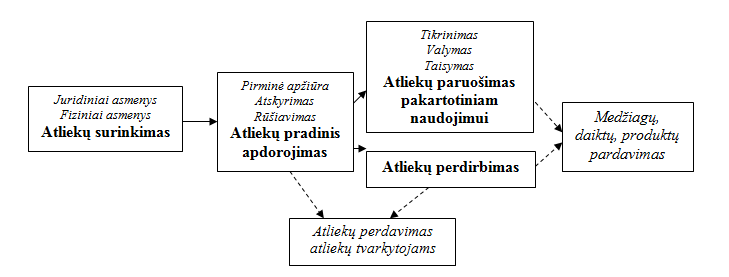 1 pav. Atliekų tvarkymo technologiniai procesaiUAB „EMP recycling“ atliekas surenka iš fizinių asmenų (gyventojų, privačių namų ūkių) ir juridinių asmenų (įmonių, organizacijų ir kita). Atliekos surenkamos apvažiavimo būdu (klientai užsako atliekų išvežimo paslaugą), atliekos priimamos įmonės supirktuvėje bei atliekas į perdirbimo gamyklą pristato patys klientai. Priimtos atliekos yra tvarkomos šiais būdais:R3 – Organinių medžiagų, nenaudojamų kaip tirpikliai, perdirbimas ir (arba) atnaujinimas (įskaitant kompostavimą ir kitus biologinio pakeitimo procesus);R4 – Metalų ir metalų junginių perdirbimas (atnaujinimas);	R5 – Kitų neorganinių medžiagų perdirbimas (atnaujinimas);R101 – Paruošimas naudoti pakartotinai (Tai atliekų naudojimo veikla, kai atliekomis tapę produktai ar jų sudedamosios dalys tikrinami, valomi ar taisomi, siekiant, kad būtų tinkami naudoti pakartotinai be jokio kito pradinio apdirbimo);R12 – atliekų būsenos ar sudėties pakeitimas, prieš vykdant su jomis bet kurią iš R1-R11 veiklų;R13 – R1 – R12 veiklomis naudoti skirtų atliekų laikymas (išskyrus laikinąjį laikymą susidarymo vietoje iki jų surinkimo);Įmonė surinktas atliekas laiko, tvarko ir perdirba specialiai tam skirtais įrenginiais, arba atliekos yra perdirbamos rankiniu būdu. Įmonė surinktas atliekas perdirba šiais įrenginiais: Kabelių ir laidų malimo linija REDOMA. Įrenginiu yra perdirbamos laidų, kabelių, įvairių jungčių atliekos.Katalizatorių malimo linija. Įrenginiu perdirbami katalizatoriai. Perdirbimo linija MEWA. Įrenginiu perdirbamos elektros ir elektroninė įrangos atliekos, sudedamosios elektros ir elektroninės įrangos ir kitos atliekos. Stacionarus atliekų smulkinimo įrenginys HAAS. Įrenginiu perdirbamos elektros ir elektroninės įrangos ir jos sudedamųjų dalių atliekos.Smulkintuvas BDR. Įrenginiu perdirbamos sudedamosios elektros ir elektroninės įrangos ir jos sudedamųjų dalių atliekos.Stiklo smulkinimo ir valymo įrenginys. Įrenginiu yra perdirbamas ir valomas po elektros ir elektroninės įrangos atliekų gaunamas stiklas. Presai. Presais yra presuojamos įvairios atliekos – popierius, plastikas, metalinė pakuotė, įvairūs metalai. Hidraulinės žirklės. Šiuo įrenginiu yra apdorojamos (karpomos, smulkinamos) įvairios atliekos. Įrenginių išdėstymo teritorijoje schema pateikta Priede Nr. 1 Vadovaujantis 1996 m. gegužės 2 d. NR. I-1324 LR Potencialiai pavojingų įrenginių priežiūros įstatymo nuostatomis įmonėje naudojami įrenginiai nėra priskiriami prie potencialiai pavojingų įrenginių.Atliekų surinkimasĮmonė atliekas iš fizinių asmenų (privačių namų ūkių) ir juridinių asmenų (įmonių, organizacijų ir kitų įstaigų) surenka šiais būdais:Atliekos pačių klientų (fizinių/juridinių asmenų, kitų atliekų tvarkytojų) yra pristatomos į įmonės perdirbimo gamyklą;Įmonė savo transporto priemonėmis apvažiavimo būdu atliekas renka iš klientų. Klientai atliekų išvežimo paslaugą užsako telefonu, elektroniniu paštu arba suderina su atsakingais darbuotojais. Atliekų pradinis apdorojimasVisos surinktos atliekos pristatomos į įmonės perdirbimo gamyklą, kur specialiai tam įrengtose zonose yra vykdoma  pirminė surinktų atliekų apžiūra, atskyrimas ir rūšiavimas. Atliekų rūšiavimas vyksta rankiniu būdu, apmokyti darbuotojai iš surinkto atliekų srauto jas atskiria pagal rūšis – elektros ir elektroninės įrangos atliekos, metalų (spalvotųjų ir juodųjų) atliekos, plastikų atliekos, eksploatuoti netinkamų transporto priemonių sudedamųjų dalių atliekos, sudedamosios elektros ir elektroninės įrangos atliekos, antrinės žaliavos, baterijų ir akumuliatorių atliekos, kitos pavojingosios ir nepavojingosios atliekos. Atliekų rūšiavimas vyksta laikantis atliekų tvarkymo hierarchijos – pirmiausia iš srauto atskiriamos atliekos tinkamos paruošimui pakartotiniam naudojimui. Šios atliekos dedamos į specialius konteinerius ir perduodamos į paruošimui pakartotiniam naudojimui. Visos kitos išrūšiuotos atliekos, priklausomai nuo jų rūšies, sudėties ir kitų savybių yra dedamos į specialias talpas arba kraunamos lauko aikštelėse tam skirtose zonose. Po rūšiavimo susidariusios atliekos yra perduodamos perdirbimui į perdirbimo cechus, perduodamos atliekų tvarkytojams arba sandėliuojamos tam skirtose zonose iki atliekų perdirbimo. Atliekų paruošimas pakartotiniam naudojimuiPakartotiniam naudojimui tinkami juodųjų ir spalvotųjų metalų, plastikų, stiklo, medienos produktai ir gaminiai priklausomai nuo jų rūšies, esamos būklės yra atrenkami atliekų priėmimo – rūšiavimo metu. Atsakingas asmuo vizualiai įvertina gaminių būklę ir nustato, ar jie gali būti tinkami naudoti dar kartą pagal tiesioginę paskirtį, arba pritaikomi, kaip dekoro ar namų apyvokos prekės. Atrinktas atliekas dar kartą patikrina atsakingas asmuo ir įvertina jų būklę ir paskirtį: ar tinkamos ir saugios naudoti, ar nekelia pavojaus aplinkai, ar turi paklausą. Jeigu atliekos atitinka išvardintus reikalavimus, jos perduodamas į pardavimų sandėlį, kur jos, esant poreikiui, gali būti valomos, taisomos ir parduodamos. Elektros ir elektroninės įrangos sudedamosios dalys atrenkamos pirminio rankinio EEĮ atliekų demontavimo metu, arba priėmimo – rūšiavimo metu. Ardant elektros ir elektroninės įrangos atliekas, reikalingos dalys išimamos iš įrangos jų nepažeidžiant ir sandėliuojamos atskirai.  Sudedamosios dalys turi būti pilnos sudėties, nesulūžę, be matomų išorinių pažeidimų, neapdegę, nepažeistos korozijos, be pašalinių daiktų, jeigu reikalinga – turi būti palikti laidai pajungimui. Atrinktos sudedamosios dalys perduodamos į pardavimų sandėlį, kur jos dar kartą patikrinamos vizualiai, esant poreikiui – tikrinamas jų veikimas. Netinkamos kokybės grąžinamos tolimesniam perdirbimui. Elektros ir elektroninės įrangos atliekos atrenkamos ir paruošiamos pakartotiniam naudojimui pagal įmonėje patvirtintus paruošimo pakartotiniam naudojimui vadovus.Atliekų tvarkymas/perdirbimasIšsamūs atliekų tvarkymo perdirbimo procesai su atliekų perdirbimo schemomis yra pateikti atliekų naudojimo ar šalinimo techniniame reglamente. Atliekų/daiktų/medžiagų/produktų perdavimas kitiems tvarkytojams arba pardavimasAtliekų tvarkymo proceso metu susidariusios atliekos laikomos įmonės teritorijoje iki jų perdavimo kitiems atliekų tvarkytojams. Atliekos perduodamos tik atliekų tvarkytojams, turintiems teisę tvarkyti atitinkamas atliekas. Atliekų tvarkymo proceso metu įmonėje susidaro ne tik atliekos, bet ir daiktai, medžiagos ir produktai. Įmonė vadovaudamasi galiojančiais teisės aktais, žaliavų, produktų ir daiktų potencialių pirkėjų reikalavimais turi parengusi tvarkas ir procedūras, kuomet pagal nustatytus reikalavimus atliekos yra nebelaikomos atliekomis. Taip pat įmonėje atliktas sertifikuotos įstaigos Bureau Veritas auditas dėl pagaminamų produktų nebelaikymo atliekomis ir atitikimo 2011 m. kovo 31 d. Tarybos reglamentui (ES) Nr. 333/2011, kuriuo nustatomi kriterijai, pagal kuriuos nustatoma, kada tam tikrų rūšių metalo laužas nebelaikomas atliekomis pagal Europos Parlamento ir Tarybos direktyvą 2008/98/EB ir 2013 m. liepos 25 d. Komisijos reglamentui (ES) Nr. 715/2013, kuriuo nustatomi kriterijai, kuriais remiantis sprendžiama, kada vario laužas nebelaikomas atliekomis pagal Europos Parlamento ir Tarybos direktyvą 2008/98/EB audito ataskaitą, kuria vadovaujantis įmonės pagaminamas metalo laužas gali būti nebelaikomas atliekomis. Detalus įmonėje vykdomos ūkinės veiklos aprašymas pateiktas Atliekų naudojimo ar šalinimo techniniame reglamente.11. Planuojama naudoti technologija ir kiti gamybos būdai, skirti teršalų išmetimo iš įrenginio (-ių) prevencijai arba, jeigu tai neįmanoma, išmetamų teršalų kiekiui mažinti. Visa UAB „EMP recycling“ teritorija yra padengta vandeniui nepralaidžia ir oro pokyčiams atsparia kieta danga, yra įrengta paviršinių nuotekų surinkimo bei valymo sistema. Buitinės nuotekos taip pat surenkamos ir yra išvalomos valymo įrenginiais. Gamybinės nuotekos įmonės veikloje nesusidaro.   Oro teršalų išmetimo mažinimui įmonė yra įdiegusi oro valymo sistemas – dvigubo valymo įrenginys: ciklonas+filtras Filtermax C 25, rankoviniai filtrai: Keller dust filter ir Nederman. 12. Pagrindinių alternatyvų pareiškėjo siūlomai technologijai, gamybos būdams ir priemonėms aprašymas, išmetamųjų teršalų poveikis aplinkai arba nuoroda į PAV dokumentus, kuriuose ši informacija pateikta. Informacija apie technologijų, gamybos būdų ir priemonių alternatyvas ir išmetamų teršalų poveikį aplinkai yra pateikta 2011 m. UAB „EMP recycling“ atliekų tvarkymo veiklos išplėtimo Galinės k., Vilniaus r. poveikio aplinkai vertinimo ataskaitoje.13. Kiekvieno įrenginio naudojamų technologijų atitikimo technologijoms, aprašytoms Europos Sąjungos geriausiai prieinamų gamybos būdų (GPGB) informaciniuose dokumentuose ar išvadose, palyginamasis įvertinimas. 4 lentelė. Įrenginio atitikimo GPGB palyginamasis įvertinimas14. Informacija apie avarijų prevencijos priemones (arba nuoroda į Saugos ataskaitą ar ekstremaliųjų situacijų valdymo planą, jei jie pateikiami paraiškoje). Įmonė yra turi ekstremalių situacijų valdymo planą, kuris parengtas vadovaujantis Lietuvos respublikos civilinės saugos įstatymu ir kitais teisės aktais, reglamentuojančiais civilinę saugą. Ekstremalių situacijų valdymo plane nustatyti galimi pavojai: gaisras, radiacinė nelaimė, pastatų griūtis. Yra parengtas darbuotojų veiksmų planas kilus gaisrui, išsiliejus pavojingosioms medžiagoms, bei įvykus sprogimui. Įmonėje laikomas sorbentas, išsiliejusiems naftos produktams surinkti, laikomasi priešgaisrinių saugos ir kitų teisės aktų reikalavimų. IV. ŽALIAVŲ IR MEDŽIAGŲ NAUDOJIMAS, SAUGOJIMAS15. Žaliavų ir medžiagų naudojimas, žaliavų ir medžiagų saugojimas. 5 lentelė. Naudojamos ir (ar) saugomos žaliavos ir papildomos (pagalbinės) medžiagos6 lentelė. Tirpiklių turinčių medžiagų ir mišinių naudojimas ir saugojimasV. VANDENS IŠGAVIMAS16. Informacija apie vandens išgavimo būdą (nuoroda į techninius dokumentus, statybos projektą ar kt.). 7 lentelė. Duomenys apie paviršinį vandens telkinį, iš kurio numatoma išgauti vandenį, vandens išgavimo vietą ir planuojamą išgauti vandens kiekįLentelė nepildoma. Įmonė neišgauna vandens iš paviršinio vandens telkinių.8 lentelė. Duomenys apie planuojamas naudoti požeminio vandens vandenvietesVI. TARŠA Į APLINKOS ORĄ 17. Į aplinkos orą numatomi išmesti teršalai.9 lentelė. Į aplinkos orą numatomi išmesti teršalai ir jų kiekis (Priedas Nr. 2)10 lentelė. Stacionarių aplinkos oro taršos šaltinių fiziniai duomenys (Priedas Nr. 2)Įrenginio pavadinimas UAB „EMP recycling“ perdirbimo gamykla 11 lentelė. Tarša į aplinkos orą (Priedas Nr. 2)Įrenginio pavadinimas UAB „EMP recycling“ perdirbimo gamykla12 lentelė. Aplinkos oro teršalų valymo įrenginiai ir taršos prevencijos priemonės (Priedas Nr. 2)Įrenginio pavadinimas UAB „EMP recycling“ perdirbimo gamykla13 lentelė. Tarša į aplinkos orą esant neįprastoms (neatitiktinėms) veiklos sąlygomsLentelė nepildoma. Įmonė nevykdys veiklos neįprastomis (neatsitiktinėmis) veiklos sąlygomis. VII. ŠILTNAMIO EFEKTĄ SUKELIANČIOS DUJOS18. Šiltnamio efektą sukeliančios dujos. 14 lentelė. eiklos rūšys ir šaltiniai, iš kurių į atmosferą išmetamos ŠESD, nurodytos Lietuvos Respublikos klimato kaitos valdymo finansinių instrumentų įstatymo 1 priedeLentelė nepildoma. Ūkinės veiklos metu į atmosferą nebus išmetamos šiltnamio efektą sukeliančios dujos, nurodytos Lietuvos Respublikos klimato kaitos valdymo finansinių instrumentų įstatymo 1 priede.VIII. TERŠALŲ IŠLEIDIMAS SU NUOTEKOMIS Į APLINKĄ 19. Teršalų išleidimas su nuotekomis į aplinką. 15 lentelė. Informacija apie paviršinį vandens telkinį (priimtuvą), į kurį planuojama išleisti nuotekas16 lentelė. Informacija apie nuotekų išleidimo vietą/priimtuvą (išskyrus paviršinius vandens telkinius), į kurį planuojama išleisti nuotekasLentelė nepildoma. Nuotekos išleidžiamos į paviršinius vandens telkinius. Nuotekų neplanuojama infiltruoti į gruntą, perduoti kitiems tvarkytojams, ar kaupti rezervuaruose. 17 lentelė. Duomenys apie nuotekų šaltinius ir / arba išleistuvus18 lentelė. Į gamtinę aplinką planuojamų išleisti nuotekų užterštumas19 lentelė. Objekte / įrenginyje naudojamos nuotekų kiekio ir taršos mažinimo priemonės20 lentelė. Numatomos vandenų apsaugos nuo taršos priemonėsLentelė nepildoma. Nuotekų valymui įmonė turi paviršinių ir buitinių valymo įrenginius, kuriais šios nuotekos yra išvalomos, todėl numatomos vandenų taršos nenumatoma. Papildomų vandenų apsaugos nuo taršos priemonių įdiegti neplanuojama.  Gamybinių nuotekų įmonėje nesusidaro. 21 lentelė. Pramonės įmonių ir kitų abonentų, iš kurių planuojama priimti nuotekas (ne paviršines), sąrašas ir planuojamų priimti nuotekų savybėsLentelė nepildoma. Įmonė neplanuoja priimti nuotekų iš pramonės įmonių ir kitų abonentų. 22 lentelė. Nuotekų apskaitos įrenginiaiIX. DIRVOŽEMIO IR POŽEMINIO VANDENS APSAUGA20. Dirvožemio ir gruntinių vandenų užterštumas. Duomenys apie žinomą įmonės teritorijos dirvožemio ir (ar) požeminio vandens taršą, nurodant galimas priežastis, kodėl šis užteršimas įvyko arba vyksta tiek dirvos paviršiuje, tiek gilesniuose dirvos sluoksniuose, jei nerengiama užterštumo būklės ataskaita. Galima žemės tarša esant neįprastoms (neatitiktinėms) veiklos sąlygoms ir priemonės galimai taršai esant tokioms sąlygoms išvengti ar ją riboti. UAB „EMP recycling“ vadovaujantis galiojančio TIPK leidimo Nr. T-V.810/2015 sąlyga nerečiau kaip kas 10 metų vykdyti dirvožemio monitoringą, 2015 m. spalio mėn. atliko dirvožemio užterštumo tyrimus. Tyrimų rezultatai parodė, kad  visų tirtų komponentų nustatyti kiekiai neviršijo ribinių verčių. Informacija apie dirvožemio tyrimų rezultatus Aplinkos apsaugos agentūrai buvo pateikti UAB „Sweco Lietuva“  2016 kovo mėn. 7 d. raštu Nr. JTAPC-16-37. UAB „EMP recycling“ turi su Aplinkos apsaugos agentūra suderintą 2016 – 2020 m. aplinkos monitoringo programą. Programa suderinta Aplinkos apsaugos agentūros 2016-04-15 raštu  Nr. (28.1)-A4-3890. Požeminio vandens monitoringo programa taip pat suderinta su Lietuvos geologijos tarnyba  2016-03-07 raštu Nr. (6)-1.7-806. Požeminio vandens monitoringas vykdomas du kartus per metus, kasmet Aplinkos apsaugos agentūrai teikiamos požeminio vandens monitoringo ataskaitos. Dirvožemio ir požeminio vandens taršos įrenginio teritorijoje nenustatyta.X. TRĘŠIMAS21. Informacija apie biologiškai skaidžių atliekų naudojimą tręšimui žemės ūkyje.  Ūkinės veiklos metu biologiškai skaidžios atliekos nenaudojamos tręšimui žemės ūkyje.22. Informacija apie laukų tręšimą mėšlu ir (ar) srutomis. Ūkinės veiklos metu laukų tręšimas mėšlu ir (ar) srutomis nenumatomas.XI.  NUMATOMAS ATLIEKŲ SUSIDARYMAS, APDOROJIMAS (NAUDOJIMAS AR ŠALINIMAS, ĮSKAITANT PARUOŠIMĄ NAUDOTI AR ŠALINTI) LAIKYMAS23. Atliekų susidarymas. Numatomos atliekų prevencijos priemonės ir kitos priemonės, užtikrinančios įmonėje  susidarančių atliekų (atliekos pavadinimas, kodas) tvarkymą laikantis nustatytų atliekų tvarkymo principų bei visuomenės sveikatos ir aplinkos apsaugą. Įmonėje atliekos susidaro atliekų tvarkymo veiklos metu, bei ūkinės veiklos metu, ne atliekų tvarkymo metu (mišrios komunalinės atliekos ir kitos atliekos įskaitant atskirai surenkamas frakcijas). Atliekų tvarkymo metu susidarančios atliekos yra tvarkomos TIPK leidime, bei atliekų naudojimo ar šalinimo techniniame reglamente numatytomis sąlygomis. Ūkinės veiklos metu (ne atliekų tvarkymo metu) susidariusios atliekos pirmiausia yra rūšiuojamos bei tvarkomos laikantis nustatytų atliekų tvarkymo principų (pavojingosios atliekos šių atliekų susidarymo vietoje iki jų surinkimo laikinai laikomo ne ilgiau kaip šešis mėnesius, o nepavojingosios atliekos – ne ilgiau kaip vienerius metus).24. Atliekų apdorojimas (naudojimas ar šalinimas, įskaitant paruošimą naudoti ar šalinti) ir laikymas 24.1. Nepavojingosios atliekos23 lentelė. Numatomos naudoti nepavojingosios atliekos. Įrenginio pavadinimas  UAB „EMP recycling“ perdirbimo gamykla24 lentelė. Numatomos šalinti nepavojingosios atliekos.Ūkinės veiklos metu  nenumatoma šalinti nepavojingų atliekų. 25 lentelė. Numatomos paruošti naudoti ir (ar) šalinti nepavojingosios atliekos.Įrenginio pavadinimas UAB „EMP recycling“ perdirbimo gamykla26 lentelė. Didžiausias numatomas laikyti nepavojingųjų atliekų kiekis.Įrenginio pavadinimas UAB „EMP recycling“ perdirbimo gamykla27 lentelė. Didžiausias numatomas laikyti nepavojingųjų atliekų kiekis jų susidarymo vietoje iki surinkimo (S8).Nepavojingosios atliekos nėra laikomos jų susidarymo vietoje iki susidarymo pagal kodą S8, todėl lentelė nepildoma.24.2. Pavojingosios atliekos28 lentelė. Numatomos naudoti pavojingosios atliekos.Įrenginio pavadinimas UAB „EMP recycling“ perdirbimo gamykla29 lentelė. Numatomos šalinti pavojingosios atliekos.Įmonė atliekų nešalina, todėl lentelė nepildoma.30 lentelė. Numatomos paruošti naudoti ir (ar) šalinti pavojingosios atliekos.Įrenginio pavadinimas UAB „EMP recycling“ perdirbimo gamykla31 lentelė. Didžiausiais numatomas laikyti pavojingųjų atliekų kiekis.Įrenginio pavadinimas UAB „EMP recycling“ perdirbimo gamykla32 lentelė. Didžiausias numatomas laikyti pavojingųjų atliekų kiekis jų susidarymo vietoje iki surinkimo (S8).Pavojingosios atliekos nėra laikomos jų susidarymo vietoje iki surinkimo, todėl lentelė nepildoma.25. Papildomi duomenys pagal Atliekų deginimo aplinkosauginių reikalavimų, patvirtintų Lietuvos Respublikos aplinkos ministro 2002 m. gruodžio 31 d. įsakymu Nr. 699 „Dėl Atliekų deginimo aplinkosauginių reikalavimų patvirtinimo“, 8, 81 punktuose nustatytus reikalavimus“. Punktas nepildomas. UAB „EMP recycling“ nenumato vykdyti atliekų deginimo veiklos. 26. Papildomi duomenys pagal Atliekų sąvartynų įrengimo, eksploatavimo, uždarymo ir priežiūros po uždarymo taisyklių, patvirtintų Lietuvos Respublikos aplinkos ministro 2000 m. spalio 18 d. įsakymu Nr. 444 „Dėl Atliekų sąvartynų įrengimo, eksploatavimo, uždarymo ir priežiūros po uždarymo taisyklių patvirtinimo“, 50, 51 ir 52 punktų reikalavimus. Punktas nepildomas. UAB „EMP recycling“ neeksploatuoja atliekų sąvartynų.XII. TRIUKŠMO SKLIDIMAS IR KVAPŲ KONTROLĖ27. Informacija apie triukšmo šaltinius ir jų skleidžiamą triukšmą. Pagrindiniai įmonės triukšmo šaltiniai: Šaldytuvų perdirbimo linija MEWA - 80 db (A);Perdirbimo įrenginys BDR - 89 db (A);Kabelių perdirbimo įrenginys „Redoma“ – 88 db (A);Katalizatorių smulkintuvas (malimo linija) - 88 db (A);Atliekų smulkinimo įrenginys HAAS – 111 db (A);Hidraulinės žirklės - 49 db (A);Presas - 71 db (A);Stiklo smulkinimo ir valymo įrenginys – 77 db (A);Įmonės teritorijoje judantis ir įmonę aptarnaujantis transportas -  61 db (A).Prie artimiausio gyvenamojo namo (140 m atstumu nuo artimiausio triukšmo šaltinio) atlikti triukšmo lygio matavimai. Atlikus įmonės ir visuminio iš aplinkos sklindančio triukšmo lygio matavimus, nustatyti šie triukšmo lygio rezultatai (Priedas Nr. 3):Išmatuotas triukšmo lygis parodė, kad triukšmas neviršija reglamentuojamų didžiausių leidžiamų triukšmo ribinių dydžių. Įmonės keliamas triukšmo lygis neigiamo poveikio arčiausiai esančioms gyvenamosios paskirties teritorijoms neturi.28. Triukšmo mažinimo priemonės. Įmonės vykdomos ūkinės veiklos triukšmo lygis artimiausiuose gyvenamuosiuose ir visuomeninės paskirties pastatuose ir jų aplinkoje neviršija Lietuvos Respublikos sveikatos apsaugos ministro 2011 m. birželio 13 d. įsakymu Nr. V-604 patvirtintos Lietuvos higienos normos HN 33:2011 “Triukšmo ribiniai dydžiai gyvenamuosiuose ir visuomeninės paskirties pastatuose bei jų aplinkoje” nustatytų leidžiamų triukšmo lygio ribinių dydžių (Priedas Nr. 3), todėl triukšmo mažinimo priemonės nenumatomos.29. Įrenginyje vykdomos veiklos metu skleidžiami kvapai. Įrenginyje nėra taršos šaltinių, skleidžiančių kvapus. Įmonės tvarkomos atliekos neskleidžia kvapų. Įmonės vykdoma veikla artimiausioje gyvenamojoje aplinkoje atitiks Lietuvos higienos normos HN 121:2010 „Kvapo koncentracijos ribinė vertė gyvenamosios aplinkos ore“, patvirtintos Lietuvos Respublikos sveikatos apsaugos ministro 2010 m. spalio 4 d. įsakymu Nr. V-885 „Kvapo koncentracijos ribinės vertės gyvenamosios aplinkos ore ir kvapų kontrolės gyvenamosios aplinkos ore taisyklių patvirtinimo“.30. Kvapų sklidimo iš įrenginių mažinimo priemonės, atsižvelgiant į ES GPGB informaciniuose dokumentuose pateiktas rekomendacijas kvapams mažinti. Ši paraiškos dalis nepildoma. Kvapų sklidimo iš įrenginių mažinimo priemonių įdiegti nenumatoma. Įrenginyje nėra taršos šaltinių, skleidžiančių kvapus, įmonės tvarkomos atliekos neskleidžia kvapų.XIII. Aplinkosaugos veiksmų planasĮrenginiui netaikomas jokios lengvatos, išimtys ir laikini reikalavimai (normatyvai), taip pat įrenginys atitinka GPGB, todėl Aplinkosaugos veiksmų planas nėra rengiamas. XIV. PARAIŠKOS PRIEDAI, KITA PAGAL TAISYKLES REIKALAUJAMA INFORMACIJA IR DUOMENYS DEKLARACIJATeikiu paraišką Taršos integruotos prevencijos ir kontrolės leidimui gauti (pakeisti).Patvirtinu, kad šioje paraiškoje pateikta informacija yra teisinga, tiksli ir visa.Neprieštarauju, kad leidimą išduodanti institucija paraiškos ar jos dalies kopiją, išskyrus informaciją, kuri šioje paraiškoje nurodyta kaip komercinė (gamybinė) paslaptis, pateiktų bet kuriam asmeniui.Įsipareigoju nustatytais terminais:1) deklaruoti per praėjusius kalendorinius metus į aplinkos orą išmestą ir su nuotekomis išleistą teršalų kiekį;2) raštu pranešti apie bet kokius įrenginio pobūdžio arba veikimo pakeitimus ar išplėtimą, kurie gali daryti neigiamą poveikį aplinkai;3) kiekvienais kalendoriniais metais iki balandžio 30 d. atsisakyti tokio ŠESD apyvartinių taršos leidimų kiekio, kuris yra lygiavertis per praėjusius kalendorinius metus išmestam į atmosferą anglies dioksido kiekiui, išreikštam tonomis, ir (ar) anglies dioksido ekvivalento kiekiui.Parašas _____________________________	Data __________________(veiklos vykdytojas ar jo įgaliotas asmuo)                          KOMERCIJOS IR GAMYBOS DIREKTORIUS ANDREJUS JODKO__________(pasirašančiojo vardas, pavardė, parašas, pareigos; pildoma didžiosiomis raidėmis)Įrenginio pavadinimasĮrenginyje planuojamos vykdyti veiklos rūšies pavadinimas pagal Taisyklių 1 priedą ir kita tiesiogiai susijusi veikla12UAB „EMP recycling“ perdirbimo gamykla5.1. pavojingųjų atliekų šalinimas arba naudojimas, kai pajėgumas didesnis kaip 10 tonų per dieną, apimantis vieną ar daugiau šių veiklos rūšių:5.1.2. fizikinį cheminį apdorojimą;5.1.6. neorganinių medžiagų, išskyrus metalus arba metalo junginius, perdirbimą ir (ar) atnaujinimą;5.1.8. taršai mažinti skirtų sudėtinių dalių naudojimą;5.1.9. katalizatorių sudėtinių dalių naudojimą;UAB „EMP recycling“ perdirbimo gamykla5.4. nepavojingųjų atliekų naudojimas arba naudojimas ir šalinimas kartu, kai pajėgumas didesnis kaip 75 tonos per dieną, apimantis vieną ar daugiau toliau nurodytų veiklos rūšių, išskyrus nuotekų dumblo iš komunalinių nuotekų valymo įrenginių apdorojimo veiklą:5.4.4. metalo atliekų, įskaitant elektros ir elektroninės įrangos atliekas ir netinkamų naudoti transporto priemonių laužą ir jų sudedamųjų dalių atliekas, apdorojimą smulkintuvuose.UAB „EMP recycling“ perdirbimo gamykla5.6. pavojingųjų atliekų laikymas, kuriam netaikomas 5.5 punktas, prieš atliekant bet kurios 5.1, 5.2, 5.5 ir 5.7 punktuose išvardytos rūšies veiklą, kai bendras pajėgumas yra didesnis kaip 50 tonų, išskyrus laikinąjį laikymą atliekų susidarymo vietoje prieš surenkantEnergetiniai ir technologiniai ištekliaiTransportavimo būdasPlanuojamas sunaudojimas,matavimo vnt. (t, m3, KWh ir kt.)Kuro saugojimo būdas (požeminės talpos, cisternos, statiniai, poveikio aplinkai riziką mažinantys betonu dengti kuro saugyklų plotai ir pan.)1234a) elektros energijaElektros tinklais1000000 kWhXb) šiluminė energijaXc) gamtinės dujosd) suskystintos dujosAutotransportu4860 tNesaugoma vietojee) mazutasf) krosninis kurasg) dyzelinasAutotrsnsportu101640 tSpeciali talpa (cisterna)h) akmens anglisi) benzinasAutotransportu1500 tNesaugoma vietojej) biokuras:1)2)k) ir kitiEil. Nr.Aplinkos komponentai, kuriems daromas poveikisNuoroda į ES GPGB informacinius dokumentus, anotacijasGPGB technologijaSu GPGB taikymu susijusiosvertės, vnt.AtitikimasPastabos1234567Bendras Aplinkosauginis veiksmingumas2018 m. rugpjūčio 10 d. Komisijos įgyvendinimo sprendimas (ES) 2018/1147 kuriame pagal Europos Parlamento ir Tarybos direktyvą 2010/75/ES pateikiamos geriausių prieinamų gamybos būdų (GPGB) išvados dėl atliekų apdorojimo1 GPGB. Siekiant pagerinti bendrą aplinkos apsaugos veiksmingumą, GPGB yra įgyvendinti ir taikyti aplinkosaugos vadybos sistemą (AVS)-AtitinkaĮdiegta integruotos kokybės ir aplinkosaugos vadybos sistema (ISO 9001:2015 ir ISO 14001:2015)Bendras Aplinkosauginis veiksmingumas2018 m. rugpjūčio 10 d. Komisijos įgyvendinimo sprendimas (ES) 2018/1147 kuriame pagal Europos Parlamento ir Tarybos direktyvą 2010/75/ES pateikiamos geriausių prieinamų gamybos būdų (GPGB) išvados dėl atliekų apdorojimo2 GPGB. Siekiant padidinti įrenginio bendrą aplinkosauginį veiksmingumą, GPGB yra taikyti visus toliau nurodytus metodus-AtitinkaĮmonėje nustatytos procedūros:  Atliekų apibūdinimo ir priimtinumo nustatymo procedūrų nustatymas ir įgyvendinimas; Atliekų priėmimo procedūrų nustatymas ir įgyvendinimas; Atliekų sekimo sistemos ir apyrašo sukūrimas ir įgyvendinimas; Sutvarkytų atliekų kokybės valdymo sistemos sukūrimas ir įgyvendinimas; Atliekų atskyrimo užtikrinimas; Atliekų suderinamumo užtikrinimas prieš jas maišant arba jų įmaišant; Tvarkytinų kietųjų atliekų rūšiavimas.Bendras Aplinkosauginis veiksmingumas2018 m. rugpjūčio 10 d. Komisijos įgyvendinimo sprendimas (ES) 2018/1147 kuriame pagal Europos Parlamento ir Tarybos direktyvą 2010/75/ES pateikiamos geriausių prieinamų gamybos būdų (GPGB) išvados dėl atliekų apdorojimo3 GPGB. Siekiant sudaryti sąlygas, kad į vandenį ir orą būtų išleidžiama mažiau teršalų, GPGB yra sudaryti ir nuolat atnaujinti nuotekų ir išmetamųjų dujų srautų apyrašą, kuris būtų aplinkosaugos vadybos sistemos, apimančios visus toliau išvardytus elementus-AtitinkaĮmonėje sukurta procedūra apimanti informacijos surinkimą ir apdorojimą apie atliekų charakteristikas, nuotekų srautų charakteristikas, oro taršos charakteristikasBendras Aplinkosauginis veiksmingumas2018 m. rugpjūčio 10 d. Komisijos įgyvendinimo sprendimas (ES) 2018/1147 kuriame pagal Europos Parlamento ir Tarybos direktyvą 2010/75/ES pateikiamos geriausių prieinamų gamybos būdų (GPGB) išvados dėl atliekų apdorojimo4 GPGB. Siekiant sumažinti su atliekų saugojimu susijusią riziką aplinkai, GPGB yra taikyti visus toliau nurodytus metodus.-AtitinkaĮmonėje nustatytos procedūros: optimalios saugojimo vietos parinkimo; pakankamo saugojimo pajėgumo; saugus saugojimo vietų eksploatavimo; supakuotų pavojingųjų atliekų saugojimo ir tvarkymo atskiroje vietoje. Informacija pateikiama TIPK leidime, atliekų naudojimo ar šalinimo techniniame reglamente.Bendras Aplinkosauginis veiksmingumas2018 m. rugpjūčio 10 d. Komisijos įgyvendinimo sprendimas (ES) 2018/1147 kuriame pagal Europos Parlamento ir Tarybos direktyvą 2010/75/ES pateikiamos geriausių prieinamų gamybos būdų (GPGB) išvados dėl atliekų apdorojimo5 GPGB. Siekiant sumažinti su atliekų tvarkymu ir perkėlimu susijusią riziką aplinkai, GPGB yra nustatyti tvarkymo ir perkėlimo procedūras ir jas įgyvendinti.-AtitinkaĮmonėje nustatyta tvarkymo ir perkėlimo procedūra, kurios tikslas – užtikrinti, kad atliekos būtų saugiai tvarkomos ir perkeliamos į atitinkamas saugojimo arba apdorojimo vietas.Stebėsena2018 m. rugpjūčio 10 d. Komisijos įgyvendinimo sprendimas (ES) 2018/1147 kuriame pagal Europos Parlamento ir Tarybos direktyvą 2010/75/ES pateikiamos geriausių prieinamų gamybos būdų (GPGB) išvados dėl atliekų apdorojimo6 GPGB. Nuotekų srautų apyraše nustatytų atitinkamų į vandenį išleidžiamų teršalų kiekių atžvilgiu GPGB yra stebėti pagrindinius procesų parametrus (pvz., nuotekų srautą, pH, temperatūrą, laidumą, BDS) esminėse vietose (pvz., įleidimo į pirminio apdorojimo bloką arba išleidimo iš jo vietoje, įleidimo į galutinio apdorojimo bloką vietoje, teršalų išleidimo iš įrenginio taške).-AtitinkaIšleidžiamų teršalų stebėjimas vykdomas pagal suderintą aplinkos monitoringo programąStebėsena2018 m. rugpjūčio 10 d. Komisijos įgyvendinimo sprendimas (ES) 2018/1147 kuriame pagal Europos Parlamento ir Tarybos direktyvą 2010/75/ES pateikiamos geriausių prieinamų gamybos būdų (GPGB) išvados dėl atliekų apdorojimo7 GPGB. GPGB yra stebėti į vandenį išleidžiamų teršalų kiekį ne rečiau, nei nurodyta toliau, ir laikantis EN standartų. Jei EN standartų nėra, GPGB yra ISO, nacionalinių ar kitų tarptautinių standartų, kuriuos taikant gaunami lygiavertės mokslinės kokybės duomenys, taikymas.-AtitinkaIšleidžiamų teršalų stebėjimas vykdomas pagal suderintą aplinkos monitoringo programąStebėsena2018 m. rugpjūčio 10 d. Komisijos įgyvendinimo sprendimas (ES) 2018/1147 kuriame pagal Europos Parlamento ir Tarybos direktyvą 2010/75/ES pateikiamos geriausių prieinamų gamybos būdų (GPGB) išvados dėl atliekų apdorojimo8 GPGB. GPGB yra stebėti vamzdžiais į orą išmetamų teršalų kiekį ne rečiau, nei nurodyta toliau, ir laikantis EN standartų. Jei EN standartų nėra, GPGB yra ISO, nacionalinių ar kitų tarptautinių standartų, kuriuos taikant gaunami lygiavertės mokslinės kokybės duomenys, taikymas.-AtitinkaIšleidžiamų teršalų stebėjimas vykdomas pagal suderintą oro taršos šaltinių inventorizacijąStebėsena2018 m. rugpjūčio 10 d. Komisijos įgyvendinimo sprendimas (ES) 2018/1147 kuriame pagal Europos Parlamento ir Tarybos direktyvą 2010/75/ES pateikiamos geriausių prieinamų gamybos būdų (GPGB) išvados dėl atliekų apdorojimo9 GPGB. GPGB yra bent kartą per metus stebėti dėl panaudotų tirpiklių regeneravimo, įrangos, kurioje yra POT, neutralizavimo tirpikliais ir fizinio cheminio tirpiklių apdorojimo siekiant panaudoti jų šilumingumą į orą išmetamų pasklidžiųjų organinių junginių kiekį-NetaikomaĮmonė nevykdo atliekų turinčių POT tvarkymo veiklos.Stebėsena2018 m. rugpjūčio 10 d. Komisijos įgyvendinimo sprendimas (ES) 2018/1147 kuriame pagal Europos Parlamento ir Tarybos direktyvą 2010/75/ES pateikiamos geriausių prieinamų gamybos būdų (GPGB) išvados dėl atliekų apdorojimo10 GPGB. GPGB yra periodiškai stebėti skleidžiamus kvapus.-NetaikomaĮmonės vykdoma veikla artimiausioje gyvenamojoje aplinkoje atitika Lietuvos higienos normos HN 121:2010 „Kvapo koncentracijos ribinė vertė gyvenamosios aplinkos ore“, patvirtintos Lietuvos Respublikos sveikatos apsaugos ministro 2010 m. spalio 4 d. įsakymu Nr. V-885 „Kvapo koncentracijos ribinės vertės gyvenamosios aplinkos ore ir kvapų kontrolės gyvenamosios aplinkos ore taisyklių patvirtinimo“.Stebėsena2018 m. rugpjūčio 10 d. Komisijos įgyvendinimo sprendimas (ES) 2018/1147 kuriame pagal Europos Parlamento ir Tarybos direktyvą 2010/75/ES pateikiamos geriausių prieinamų gamybos būdų (GPGB) išvados dėl atliekų apdorojimo11 GPGB. GPGB yra ne rečiau kaip kasmet stebėti per metus suvartojamo vandens, energijos ir žaliavų kiekį ir per metus susidarančių liekanų ir nuotekų kiekį.-AtitinkaStebėsena apima tiesioginius matavimus, skaičiavimus arba registravimą, pvz., naudojant tinkamus skaitiklius arba sąskaitas faktūras. Stebėsena suskirstoma tinkamiausiu lygmeniu (pvz., procesų arba įrenginio ar objekto lygmeniu) ir vykdoma atsižvelgiant į visus reikšmingus įrenginių ar objekto pakeitimus.Į orą išmetami teršalai2018 m. rugpjūčio 10 d. Komisijos įgyvendinimo sprendimas (ES) 2018/1147 kuriame pagal Europos Parlamento ir Tarybos direktyvą 2010/75/ES pateikiamos geriausių prieinamų gamybos būdų (GPGB) išvados dėl atliekų apdorojimo12 GPGB. Siekiant išvengti kvapų sklidimo iš įrenginio arba, jei tai neįmanoma, jį sumažinti, GPGB yra parengti, įgyvendinti ir reguliariai peržiūrėti kvapų valdymo planą, kuris yra aplinkosaugos vadybos sistemos  dalis-NetaikomaPriemonė taikoma tik tais atvejais, kai numatoma ir (arba) pagrįsta, kad nemalonus kvapas pasieks jautrius receptorius. Kvapų leistinos vertės už įmonės teritorijos neviršyja nustatytų parametrų.Į orą išmetami teršalai2018 m. rugpjūčio 10 d. Komisijos įgyvendinimo sprendimas (ES) 2018/1147 kuriame pagal Europos Parlamento ir Tarybos direktyvą 2010/75/ES pateikiamos geriausių prieinamų gamybos būdų (GPGB) išvados dėl atliekų apdorojimo13 GPGB. Siekiant išvengti kvapų sklidimo iš įrenginio arba, jei tai neįmanoma, jį sumažinti, GPGB yra taikyti vieną iš toliau nurodytų metodų ar juos derinti-AtitinkaUžtikrinama, kad (galimai) kvapą skleidžiančios atliekos saugojimo arba tvarkymo sistemose (pvz., vamzdžiuose, rezervuaruose, konteineriuose), ypač anaerobinėmis sąlygomis, būtų kuo trumpiau. Jei aktualu, nustatomos tinkamos atliekų priėmimo nuostatos, taikytinos sezoninio piko metu.Į orą išmetami teršalai2018 m. rugpjūčio 10 d. Komisijos įgyvendinimo sprendimas (ES) 2018/1147 kuriame pagal Europos Parlamento ir Tarybos direktyvą 2010/75/ES pateikiamos geriausių prieinamų gamybos būdų (GPGB) išvados dėl atliekų apdorojimo14 GPGB. Siekiant išvengti pasklidžiųjų teršalų, visų pirma dulkių, organinių junginių ir kvapų, išmetimo į orą arba, jei tai praktiškai neįmanoma, sumažinti tokių teršalų kiekį, GPGB yra naudoti tinkamą toliau nurodytų metodų derinį.-AtitinkaApima tokius metodus, kaip: atliekų ir medžiagų, iš kurių gali išsiskirti pasklidžiųjų išmetamųjų teršalų, saugojimas, apdorojimas ir tvarkymas uždaruose pastatuose ir (arba) uždaroje įrangoje (pvz., naudojant konvejerio juostas); tinkamo slėgio palaikymas uždaroje įrangoje arba pastatuose; išmestų teršalų surinkimas ir nukreipimas per oro ištraukimo sistemą ir (arba) oro siurbimo sistemą, esančią netoli taršos šaltinio, į tinkamą taršos mažinimo sistemą; galimų pasklidžiųjų dulkių šaltinių (pvz., atliekų saugyklos, eismo zonų ir atvirų tvarkymo procesų zonų) drėkinimas vandeniu arba rūku; reguliarus viso ploto, kuriame apdorojamos atliekos (salių, transportavimo, saugojimo vietų), konvejerių juostų, įrangos ir talpyklų valymasĮ orą išmetami teršalai2018 m. rugpjūčio 10 d. Komisijos įgyvendinimo sprendimas (ES) 2018/1147 kuriame pagal Europos Parlamento ir Tarybos direktyvą 2010/75/ES pateikiamos geriausių prieinamų gamybos būdų (GPGB) išvados dėl atliekų apdorojimo15 GPGB. GPGB yra fakelus degti tik saugos sumetimais arba neįprastomis eksploatacijos sąlygomis (pvz., paleidimo, stabdymo metu), taikant abu toliau nurodytus metodus.-NetaikomaĮmonės veiklos metu nenaudojami fakelai.Į orą išmetami teršalai2018 m. rugpjūčio 10 d. Komisijos įgyvendinimo sprendimas (ES) 2018/1147 kuriame pagal Europos Parlamento ir Tarybos direktyvą 2010/75/ES pateikiamos geriausių prieinamų gamybos būdų (GPGB) išvados dėl atliekų apdorojimo16 GPGB. Siekiant sumažinti iš fakelų į orą išmetamų teršalų kiekį, kai fakelų deginimas yra neišvengiamas, GPGB yra taikyti abu toliau nurodytus metodus.-NetaikomaĮmonės veiklos metu nenaudojami fakelai.Triukšmas ir vibracija2018 m. rugpjūčio 10 d. Komisijos įgyvendinimo sprendimas (ES) 2018/1147 kuriame pagal Europos Parlamento ir Tarybos direktyvą 2010/75/ES pateikiamos geriausių prieinamų gamybos būdų (GPGB) išvados dėl atliekų apdorojimo17 GPGB. Siekiant išvengti arba, jei tai neįmanoma, sumažinti įrenginio skleidžiamą triukšmą ir vibraciją, GPGB yra parengti, įgyvendinti ir reguliariai peržiūrėti triukšmo ir vibracijos valdymo planą, kuris yra aplinkosaugos vadybos sistemos dalis-AtitinkaVibracijos lygis tiek gyvenamojoje, tiek darbo aplinkoje nevirša leistinų normų, todėl vibracijos mažinimo priemonės nenumatomos.Triukšmas ir vibracija2018 m. rugpjūčio 10 d. Komisijos įgyvendinimo sprendimas (ES) 2018/1147 kuriame pagal Europos Parlamento ir Tarybos direktyvą 2010/75/ES pateikiamos geriausių prieinamų gamybos būdų (GPGB) išvados dėl atliekų apdorojimo18 GPGB. Siekiant išvengti skleidžiamo triukšmo ir vibracijos arba, jei tai neįmanoma, juos sumažinti, GPGB yra taikyti vieną iš toliau nurodytų metodų ar juos derinti.-AtitinkaTriukšmo lygis tiek gyvenamojoje, tiek darbo aplinkoje nevirša leistinų normų, todėl triukšmo mažinimo priemonės nenumatomos.Į vandenį išleidžiami teršalai2018 m. rugpjūčio 10 d. Komisijos įgyvendinimo sprendimas (ES) 2018/1147 kuriame pagal Europos Parlamento ir Tarybos direktyvą 2010/75/ES pateikiamos geriausių prieinamų gamybos būdų (GPGB) išvados dėl atliekų apdorojimo19 GPGB. Siekiant optimizuoti vandens suvartojimą, sumažinti susidarančių nuotekų tūrį ir išvengti teršalų išleidimo į dirvožemį ir vandenį arba, jei tai praktiškai neįmanoma, sumažinti jų kiekį, GPGB yra naudoti tinkamą toliau nurodytų metodų derinį.-AtitinkaPasirūpinama, kad visų zonų, kuriose apdorojamos atliekos (pvz., atliekų priėmimo, tvarkymo, saugojimo, apdorojimo ir skirstymo vietų), paviršius yra nepralaidus atitinkamiems skysčiams. Atliekos apdorojamos po stogu, taip išvengiant sąlyčio su lietaus vandeniu ir tokiu būdu sumažinant užterštų paviršinių nuotekų kiekį. Paviršinės nuotekos surenkamos ir valomos atskirai, remiantis jų sudėtyje esančiais teršalais ir valymo metodų deriniu. Į vandenį išleidžiami teršalai2018 m. rugpjūčio 10 d. Komisijos įgyvendinimo sprendimas (ES) 2018/1147 kuriame pagal Europos Parlamento ir Tarybos direktyvą 2010/75/ES pateikiamos geriausių prieinamų gamybos būdų (GPGB) išvados dėl atliekų apdorojimo20 GPGB. Siekiant sumažinti į vandenį išleidžiamų teršalų kiekį, GPGB yra išvalyti nuotekas, naudojant tinkamą toliau nurodytų metodų derinį.-NetaikomaGamybinių procesų metu vanduo nenaudojamas, todėl gamybinės nuotekos nesusidaro.Per incidentus ir avarijas išmetami teršalai2018 m. rugpjūčio 10 d. Komisijos įgyvendinimo sprendimas (ES) 2018/1147 kuriame pagal Europos Parlamento ir Tarybos direktyvą 2010/75/ES pateikiamos geriausių prieinamų gamybos būdų (GPGB) išvados dėl atliekų apdorojimo21 GPGB. Siekiant išvengti poveikio aplinkai įvykus avarijai arba incidentui arba jį sumažinti, GPGB yra taikyti visus toliau nurodytus metodus, įtraukiant juos į avarijų likvidavimo planą.-AtitinkaĮmonėje įdiegtos tokios apsaugos priemonės: įrenginio apsaugojimas nuo piktavališkų veiksmų;  apsaugos nuo gaisro ir sprogimo sistema, kurioje įrengta prevencijos, aptikimo ir gesinimo įranga; atitinkamos kontrolės įrangos pasiekiamumas ir tinkamumas naudoti avarinėse situacijose.Taip pat nustatomos per avarijas ir incidentus, kaip antai per išsiliejimus, su gaisro gesinimo vandeniu arba per saugos vožtuvus, išmestų teršalų valdymo (stengiantis juos sulaikyti) procedūros ir techninės nuostatos.Incidentų ir avarijų registracijos ir vertinimo sistema apima tokius metodus, kaip: registracijos žurnalas, kuriame registruojamos visos avarijos, incidentai, procedūrų pakeitimai ir patikrų išvados;  tokių incidentų ir avarijų nustatymo, reagavimo į juos ir mokymosi iš jų procedūros.Medžiagų naudojimo efektyvumas2018 m. rugpjūčio 10 d. Komisijos įgyvendinimo sprendimas (ES) 2018/1147 kuriame pagal Europos Parlamento ir Tarybos direktyvą 2010/75/ES pateikiamos geriausių prieinamų gamybos būdų (GPGB) išvados dėl atliekų apdorojimo22 GPGB. Siekiant efektyviai naudoti medžiagas, GPGB yra pakeisti medžiagas atliekomis.-NetaikomaĮmonė nenaudoja papildomų medžiagų atliekų apdorojimui, kuriomis pakeičiamos atliekų savybėsEnergijos vartojimo efektyvumas2018 m. rugpjūčio 10 d. Komisijos įgyvendinimo sprendimas (ES) 2018/1147 kuriame pagal Europos Parlamento ir Tarybos direktyvą 2010/75/ES pateikiamos geriausių prieinamų gamybos būdų (GPGB) išvados dėl atliekų apdorojimo23 GPGB. Siekiant efektyviai naudoti energiją, GPGB yra taikyti abu toliau nurodytus metodus.-AtitinkaĮmonė turi energijos vartojimo planą, kuriame apibrėžiamos ir apskaičiuojamas  veiklos savitosios energijos sąnaudos, kasmet nustatomi rezultatų vertinimo rodikliai  ir planuojami periodiniai efektyvumo didinimo tikslai bei susiję veiksmai.Įmonė turi energijos balanso registrąPakartotinis pakuočių naudojimas2018 m. rugpjūčio 10 d. Komisijos įgyvendinimo sprendimas (ES) 2018/1147 kuriame pagal Europos Parlamento ir Tarybos direktyvą 2010/75/ES pateikiamos geriausių prieinamų gamybos būdų (GPGB) išvados dėl atliekų apdorojimo24 GPGB. Siekiant sumažinti šalinti siunčiamų atliekų kiekį, GPGB yra kuo daugiau pakuočių panaudoti pakartotinai – tai įtraukiama į liekanų valdymo planą.-AtitinkaJei pakuotės (statinės, konteineriai, didmaišiai, padėklai ir pan.) yra geros būklės ir pakankamai švarios, jos, prieš tai patikrinus medžiagų suderinamumą (jei jos dedamos vienos po kitų), vėl naudojamos atliekoms sudėti. Prireikus, prieš naudojant pakartotinai, pakuotės siunčiamos tinkamai apdoroti (pvz., atnaujinti išvalyti).Bendrosios GPGB išvados dėl mechaninio atliekų apdorojimo2018 m. rugpjūčio 10 d. Komisijos įgyvendinimo sprendimas (ES) 2018/1147 kuriame pagal Europos Parlamento ir Tarybos direktyvą 2010/75/ES pateikiamos geriausių prieinamų gamybos būdų (GPGB) išvados dėl atliekų apdorojimo25 GPGB. Siekiant sumažinti į orą išmetamų dulkių ir kietosiose dalelėse esančių metalų, PCDD/F ir dioksinų tipo bifenilų kiekį, GPGB yra taikyti 14 GPGB d punktą ir naudoti vieną iš toliau nurodytų metodų ar juos derinti.-AtitinkaĮmonėje naudojami ciklonai, aukdekliniai filtrai pirminiam stambių dulkių surinkimui.Taip pat apima tokius metodus, kaip: — atliekų ir medžiagų, iš kurių gali išsiskirti pasklidžiųjų išmetamųjų teršalų, saugojimas, apdorojimas ir tvarkymas uždaruose pastatuose ir (arba) uždaroje įrangoje (pvz., naudojant konvejerio juostas); — tinkamo slėgio palaikymas uždaroje įrangoje arba pastatuose; — išmestų teršalų surinkimas ir nukreipimas per oro ištraukimo sistemą ir (arba) oro siurbimo sistemą, esančią netoli taršos šaltinio, į tinkamą taršos mažinimo sistemąGPGB išvados dėl mechaninio metalo atliekų apdorojimo smulkintuvuose2018 m. rugpjūčio 10 d. Komisijos įgyvendinimo sprendimas (ES) 2018/1147 kuriame pagal Europos Parlamento ir Tarybos direktyvą 2010/75/ES pateikiamos geriausių prieinamų gamybos būdų (GPGB) išvados dėl atliekų apdorojimo26 GPGB. Siekiant padidinti bendrą aplinkosauginį veiksmingumą ir išvengti teršalų išmetimo dėl incidentų ir avarijų, GPGB yra taikyti 14 GPGB g punktą ir visus toliau nurodytus metodus:-AtitinkaĮmonėje taikomi tokie metodai kaip: - nuodugnaus susikaupusių atliekų patikrinimo prieš smulkinant procedūros įgyvendinimas; - reguliarus viso ploto, kuriame apdorojamos atliekos (salių, transportavimo, saugojimo vietų), konvejerių juostų, įrangos ir talpyklų valymas; - pavojingų objektų pašalinimas iš tvarkytinų atliekų srauto ir saugus jų išmetimas (pvz., dujų balionai, ENTP, iš kurių nepašalinti taršos šaltiniai, EEĮA, iš kurių nepašalinti taršos šaltiniai, PCB arba gyvsidabriu užteršti objektai, radioaktyvūs objektai);GPGB išvados dėl mechaninio metalo atliekų apdorojimo smulkintuvuose2018 m. rugpjūčio 10 d. Komisijos įgyvendinimo sprendimas (ES) 2018/1147 kuriame pagal Europos Parlamento ir Tarybos direktyvą 2010/75/ES pateikiamos geriausių prieinamų gamybos būdų (GPGB) išvados dėl atliekų apdorojimo27 GPGB. Siekiant išvengti deflagracijos ir sumažinti įvykus deflagracijai išmetamų teršalų kiekį, GPGB yra taikyti toliau nurodytus a metodą kartu su b arba c metodu arba šiais abiem metodais-AtitinkaPrieš pagrindinį smulkinimą naudojamas lėtaeigis smulkinimasGPGB išvados dėl mechaninio metalo atliekų apdorojimo smulkintuvuose2018 m. rugpjūčio 10 d. Komisijos įgyvendinimo sprendimas (ES) 2018/1147 kuriame pagal Europos Parlamento ir Tarybos direktyvą 2010/75/ES pateikiamos geriausių prieinamų gamybos būdų (GPGB) išvados dėl atliekų apdorojimo28 GPGB. Siekiant efektyviai naudoti energiją, GPGB yra palaikyti stabilų į smulkintuvą tiekiamų atliekų srautą-AtitinkaUžtikrinama, kad į smulkintuvą tiekiamų atliekų srautas išlyginamas vengiant atliekų srauto pertrūkių ir perkrovų, dėl kurių smulkintuvą reikėtų išjungti ir iš naujo paleisti, kai tai nepageidaujama.GPGB išvados dėl EEĮA, kuriose yra LFA ir (arba) LAV, apdorojimo2018 m. rugpjūčio 10 d. Komisijos įgyvendinimo sprendimas (ES) 2018/1147 kuriame pagal Europos Parlamento ir Tarybos direktyvą 2010/75/ES pateikiamos geriausių prieinamų gamybos būdų (GPGB) išvados dėl atliekų apdorojimo29 GPGB. Siekiant išvengti organinių junginių išmetimo į orą arba, jei tai praktiškai neįmanoma, sumažinti jų kiekį, GPGB yra taikyti 14 GPGB d ir h punktus ir naudoti toliau nurodytus a metodą kartu su b arba c metodu arba abiem.-AtitinkaĮmonėje užtikrinama, kad visi aušalai ir alyvos iš EEĮA, kuriose yra LFA ir (arba) LAV, būtų pašalinti ir surenkami vakuumine siurbimo sistema. Aušalai atskiriami nuo alyvų, o iš alyvų pašalinamos dujos. Iki minimumo sumažinamas kompresoriuje likusios alyvos kiekis (tiek, kad iš kompresoriaus nevarvėtų). Išmetamosios dujos, kuriose yra organinių junginių, kaip antai LFA ir LAV, nukreipiamos į kriogeninės kondensacijos bloką, kuriame jos suskystinamos. Suskystintos dujos saugomos slėginiuose induose, kad būtų apdorojamos toliau.  GPGB išvados dėl EEĮA, kuriose yra LFA ir (arba) LAV, apdorojimo2018 m. rugpjūčio 10 d. Komisijos įgyvendinimo sprendimas (ES) 2018/1147 kuriame pagal Europos Parlamento ir Tarybos direktyvą 2010/75/ES pateikiamos geriausių prieinamų gamybos būdų (GPGB) išvados dėl atliekų apdorojimo30 GPGB. Siekiant išvengti, kad per apdorojant EEĮA, kuriose yra LFA ir (arba) LAV, įvykusius sprogimus nebūtų išmetama teršalų, GPGB yra naudoti kurį nors iš toliau nurodytų metodų-AtitinkaĮmonėje užtikrinama, kad į uždarą įrangą (malūną) įpurškiama inertinių dujų (azoto) ir taip joje sumažinama deguonies koncentracija, kad būtų sumažinra sprogimo galimybėGPGB išvados dėl mechaninio šilumingų atliekų apdorojimo2018 m. rugpjūčio 10 d. Komisijos įgyvendinimo sprendimas (ES) 2018/1147 kuriame pagal Europos Parlamento ir Tarybos direktyvą 2010/75/ES pateikiamos geriausių prieinamų gamybos būdų (GPGB) išvados dėl atliekų apdorojimo31 GPG. Siekiant sumažinti į orą išmetamų organinių junginių kiekį, GPGB yra taikyti 14 GPGB d punktą ir naudoti vieną iš toliau nurodytų metodų ar jų derinį.-NetaikomaĮmonė nevykdo mechaninio šilumingų atliekų apdorojimoGPGB išvados dėl mechaninio EEĮA, kuriose yra gyvsidabrio, apdorojimo2018 m. rugpjūčio 10 d. Komisijos įgyvendinimo sprendimas (ES) 2018/1147 kuriame pagal Europos Parlamento ir Tarybos direktyvą 2010/75/ES pateikiamos geriausių prieinamų gamybos būdų (GPGB) išvados dėl atliekų apdorojimo32 GPGB. Siekiant sumažinti į orą išmetamo gyvsidabrio kiekį, GPGB yra surinkti išmetamą gyvsidabrį jo išsiskyrimo vietoje, nusiųsti jį į taršos mažinimo bloką ir vykdyti tinkamą stebėseną.-NetaikomaĮmonė nevykdo mechaninio EEĮA, kuriose yra gyvsidabrio apdorojimoBendrosios GPGB išvados dėl biologinio atliekų apdorojimo2018 m. rugpjūčio 10 d. Komisijos įgyvendinimo sprendimas (ES) 2018/1147 kuriame pagal Europos Parlamento ir Tarybos direktyvą 2010/75/ES pateikiamos geriausių prieinamų gamybos būdų (GPGB) išvados dėl atliekų apdorojimo33 GPGB. Siekiant sumažinti skleidžiamą kvapą ir padidinti bendrą aplinkosauginį veiksmingumą, GPGB yra atrinkti tvarkytinas atliekas.-NetaikomaĮmonėje nevykdo biologinio atliekų apdorojimoBendrosios GPGB išvados dėl biologinio atliekų apdorojimo2018 m. rugpjūčio 10 d. Komisijos įgyvendinimo sprendimas (ES) 2018/1147 kuriame pagal Europos Parlamento ir Tarybos direktyvą 2010/75/ES pateikiamos geriausių prieinamų gamybos būdų (GPGB) išvados dėl atliekų apdorojimo34 GPGB. Siekiant sumažinti vamzdžiais į orą išmetamų dulkių, organinių junginių ir kvapiųjų junginių, įskaitant H2S ir NH3, kiekį, GPGB yra naudoti vieną iš toliau nurodytų metodų arba jų derinį.-NetaikomaĮmonėje nevykdo biologinio atliekų apdorojimoBendrosios GPGB išvados dėl biologinio atliekų apdorojimo2018 m. rugpjūčio 10 d. Komisijos įgyvendinimo sprendimas (ES) 2018/1147 kuriame pagal Europos Parlamento ir Tarybos direktyvą 2010/75/ES pateikiamos geriausių prieinamų gamybos būdų (GPGB) išvados dėl atliekų apdorojimo35 GPGB. Siekiant, kad susidarytų mažiau nuotekų ir būtų suvartojama mažiau vandens, GPGB yra taikyti visus toliau nurodytus metodus.-NetaikomaĮmonėje nevykdo biologinio atliekų apdorojimoGPGB išvados dėl aerobinio atliekų apdorojimo2018 m. rugpjūčio 10 d. Komisijos įgyvendinimo sprendimas (ES) 2018/1147 kuriame pagal Europos Parlamento ir Tarybos direktyvą 2010/75/ES pateikiamos geriausių prieinamų gamybos būdų (GPGB) išvados dėl atliekų apdorojimo36 GPGB. Siekiant sumažinti į orą išmetamų teršalų kiekį ir padidinti bendrą aplinkosauginį veiksmingumą, GPGB yra stebėti ir (arba) reguliuoti pagrindinius atliekų ir procesų parametrus.-NetaikomaĮmonė nevykdo aerobinio atliekų apdorojimoGPGB išvados dėl aerobinio atliekų apdorojimo2018 m. rugpjūčio 10 d. Komisijos įgyvendinimo sprendimas (ES) 2018/1147 kuriame pagal Europos Parlamento ir Tarybos direktyvą 2010/75/ES pateikiamos geriausių prieinamų gamybos būdų (GPGB) išvados dėl atliekų apdorojimo37 GPGB. Siekiant sumažinti apdorojimo atvirame ore etapuose į orą išmetamų pasklidžiųjų dulkių, kvapų ir biologinių aerozolių kiekį, GPGB yra naudoti vieną iš toliau nurodytų metodų arba abu.-NetaikomaĮmonė nevykdo aerobinio atliekų apdorojimoGPGB išvados dėl anaerobinio atliekų apdorojimo2018 m. rugpjūčio 10 d. Komisijos įgyvendinimo sprendimas (ES) 2018/1147 kuriame pagal Europos Parlamento ir Tarybos direktyvą 2010/75/ES pateikiamos geriausių prieinamų gamybos būdų (GPGB) išvados dėl atliekų apdorojimo38 GPGB. Siekiant sumažinti į orą išmetamų teršalų kiekį ir padidinti bendrą aplinkosauginį veiksmingumą, GPGB yra stebėti ir (arba) reguliuoti pagrindinius atliekų ir procesų parametrus.-NetaikomaĮmonė nevykdo anaerobinio atliekų apdorojimoGPGB išvados dėl mechaninio biologinio atliekų apdorojimo2018 m. rugpjūčio 10 d. Komisijos įgyvendinimo sprendimas (ES) 2018/1147 kuriame pagal Europos Parlamento ir Tarybos direktyvą 2010/75/ES pateikiamos geriausių prieinamų gamybos būdų (GPGB) išvados dėl atliekų apdorojimo39 GPGB. Siekiant sumažinti į orą išmetamų teršalų kiekį, GPGB yra taikyti abu toliau nurodytus metodus.-NetaikomaĮmonė nevykdo mechaninio biologinio atliekų apdorojimoGPGB išvados dėl fizinio ir cheminio kietųjų ir (arba) tirštųjų atliekų apdorojimo2018 m. rugpjūčio 10 d. Komisijos įgyvendinimo sprendimas (ES) 2018/1147 kuriame pagal Europos Parlamento ir Tarybos direktyvą 2010/75/ES pateikiamos geriausių prieinamų gamybos būdų (GPGB) išvados dėl atliekų apdorojimo40 GPGB. Siekiant padidinti bendrą aplinkosauginį veiksmingumą, GPGB yra į atliekų priimtinumo nustatymo ir atliekų priėmimo procedūras  įtraukti tvarkytinų atliekų stebėseną.-NetaikomaĮmonė nevykdo cheminio kietųjų ir (arba) tirštųjų atliekų apdorojimoGPGB išvados dėl fizinio ir cheminio kietųjų ir (arba) tirštųjų atliekų apdorojimo2018 m. rugpjūčio 10 d. Komisijos įgyvendinimo sprendimas (ES) 2018/1147 kuriame pagal Europos Parlamento ir Tarybos direktyvą 2010/75/ES pateikiamos geriausių prieinamų gamybos būdų (GPGB) išvados dėl atliekų apdorojimo41 GPGB. Siekiant sumažinti į orą išmetamų dulkių, organinių junginių ir NH3 kiekį, GPGB yra taikyti 14 GPGB d punktą ir naudoti vieną iš toliau nurodytų metodų ar jų derinį.-NetaikomaĮmonė nevykdo cheminio kietųjų ir (arba) tirštųjų atliekų apdorojimoGPGB išvados dėl pakartotinio alyvų atliekų rafinavimo2018 m. rugpjūčio 10 d. Komisijos įgyvendinimo sprendimas (ES) 2018/1147 kuriame pagal Europos Parlamento ir Tarybos direktyvą 2010/75/ES pateikiamos geriausių prieinamų gamybos būdų (GPGB) išvados dėl atliekų apdorojimo42 GPGB. Siekiant padidinti bendrą aplinkosauginį veiksmingumą, GPGB yra į atliekų priimtinumo nustatymo ir atliekų priėmimo procedūras įtraukti tvarkytinų atliekų stebėseną-NetaikomaĮmonė nevykdo pakartotinio alyvų atliekų rafinavimoGPGB išvados dėl pakartotinio alyvų atliekų rafinavimo2018 m. rugpjūčio 10 d. Komisijos įgyvendinimo sprendimas (ES) 2018/1147 kuriame pagal Europos Parlamento ir Tarybos direktyvą 2010/75/ES pateikiamos geriausių prieinamų gamybos būdų (GPGB) išvados dėl atliekų apdorojimo43 GPGB. Siekiant sumažinti šalintinų atliekų kiekį, GPGB yra taikyti vieną iš toliau nurodytų metodų arba abu.-NetaikomaĮmonė nevykdo pakartotinio alyvų atliekų rafinavimoGPGB išvados dėl pakartotinio alyvų atliekų rafinavimo2018 m. rugpjūčio 10 d. Komisijos įgyvendinimo sprendimas (ES) 2018/1147 kuriame pagal Europos Parlamento ir Tarybos direktyvą 2010/75/ES pateikiamos geriausių prieinamų gamybos būdų (GPGB) išvados dėl atliekų apdorojimo44 GPGB. Siekiant sumažinti į orą išmetamų organinių junginių kiekį, GPGB yra taikyti 14 GPGB d punktą ir naudoti vieną iš toliau nurodytų metodų ar jų derinį.-NetaikomaĮmonė nevykdo pakartotinio alyvų atliekų rafinavimoGPGB išvados dėl fizinio ir cheminio šilumingų atliekų apdorojimo2018 m. rugpjūčio 10 d. Komisijos įgyvendinimo sprendimas (ES) 2018/1147 kuriame pagal Europos Parlamento ir Tarybos direktyvą 2010/75/ES pateikiamos geriausių prieinamų gamybos būdų (GPGB) išvados dėl atliekų apdorojimo45 GPGB. Siekiant sumažinti į orą išmetamų organinių junginių kiekį, GPGB yra taikyti 14 GPGB d punktą ir naudoti vieną iš toliau nurodytų metodų ar jų derinį.-NetaikomaĮmonė nevykdo cheminio šilumingų atliekų apdorojimoGPGB išvados dėl panaudotų tirpiklių regeneracijos2018 m. rugpjūčio 10 d. Komisijos įgyvendinimo sprendimas (ES) 2018/1147 kuriame pagal Europos Parlamento ir Tarybos direktyvą 2010/75/ES pateikiamos geriausių prieinamų gamybos būdų (GPGB) išvados dėl atliekų apdorojimo46 GPGB. Siekiant padidinti bendrą panaudotų tirpiklių regeneracijos aplinkosauginį veiksmingumą, GPGB yra taikyti vieną iš toliau nurodytų metodų arba abu.-NetaikomaĮmonė nevykdo panaudotų tirpiklių regeneracijosGPGB išvados dėl panaudotų tirpiklių regeneracijos2018 m. rugpjūčio 10 d. Komisijos įgyvendinimo sprendimas (ES) 2018/1147 kuriame pagal Europos Parlamento ir Tarybos direktyvą 2010/75/ES pateikiamos geriausių prieinamų gamybos būdų (GPGB) išvados dėl atliekų apdorojimo47 GPGB. Siekiant sumažinti į orą išmetamų organinių junginių kiekį, GPGB yra taikyti 14 GPGB d punktą ir naudoti toliau nurodytų metodų derinį.-NetaikomaĮmonė nevykdo panaudotų tirpiklių regeneracijosSu GPGB siejamas pakartotinai rafinuojant alyvų atliekas, fiziškai ir chemiškai apdorojant šilumingas atliekas ir regeneruojant panaudotus tirpiklius į orą išmetamų organinių junginių kiekis2018 m. rugpjūčio 10 d. Komisijos įgyvendinimo sprendimas (ES) 2018/1147 kuriame pagal Europos Parlamento ir Tarybos direktyvą 2010/75/ES pateikiamos geriausių prieinamų gamybos būdų (GPGB) išvados dėl atliekų apdorojimo-NetaikomaĮmonė nevykdo pakartotinai rafinuotų alyvų atliekų, fizinio ir cheminio apdorojimo GPGB išvados dėl šiluminio panaudotų aktyvintųjų anglių, katalizatorių atliekų ir iškasto užteršto dirvožemio apdorojimo2018 m. rugpjūčio 10 d. Komisijos įgyvendinimo sprendimas (ES) 2018/1147 kuriame pagal Europos Parlamento ir Tarybos direktyvą 2010/75/ES pateikiamos geriausių prieinamų gamybos būdų (GPGB) išvados dėl atliekų apdorojimo48 GPGB. Siekiant padidinti bendrą šiluminio panaudotų aktyvintųjų anglių, katalizatorių atliekų ir iškasto užteršto dirvožemio apdorojimo aplinkosauginį veiksmingumą, GPGB yra taikyti visus toliau nurodytus metodus.-NetaikomaĮmonė nevykdo šiluminio panaudotų aktyvintųjų anglių, katalizatorių atliekų ir iškasto užteršto dirvožemio apdorojimoGPGB išvados dėl šiluminio panaudotų aktyvintųjų anglių, katalizatorių atliekų ir iškasto užteršto dirvožemio apdorojimo2018 m. rugpjūčio 10 d. Komisijos įgyvendinimo sprendimas (ES) 2018/1147 kuriame pagal Europos Parlamento ir Tarybos direktyvą 2010/75/ES pateikiamos geriausių prieinamų gamybos būdų (GPGB) išvados dėl atliekų apdorojimo49 GPGB. Siekiant sumažinti į orą išmetamų HCl, HF, dulkių ir organinių junginių kiekį, GPGB yra taikyti 14 GPGB d punktą ir naudoti vieną iš toliau nurodytų metodų ar jų derinį.-NetaikomaĮmonė nevykdo šiluminio panaudotų aktyvintųjų anglių, katalizatorių atliekų ir iškasto užteršto dirvožemio apdorojimoGPGB išvados dėl iškasto užteršto dirvožemio plovimo vandeniu2018 m. rugpjūčio 10 d. Komisijos įgyvendinimo sprendimas (ES) 2018/1147 kuriame pagal Europos Parlamento ir Tarybos direktyvą 2010/75/ES pateikiamos geriausių prieinamų gamybos būdų (GPGB) išvados dėl atliekų apdorojimo50 GPGB. Siekiant sumažinti saugojimo, tvarkymo ir plovimo etapuose į orą išmetamų dulkių ir organinių junginių kiekį, GPGB yra taikyti 14 GPGB d punktą ir naudoti vieną iš toliau nurodytų metodų ar jų derinį.-NetaikomaĮmonė nevykdo užteršto dirvožemio tvarkymo veiklosGPGB išvados dėl įrangos, kurioje yra PCB, neutralizavimo2018 m. rugpjūčio 10 d. Komisijos įgyvendinimo sprendimas (ES) 2018/1147 kuriame pagal Europos Parlamento ir Tarybos direktyvą 2010/75/ES pateikiamos geriausių prieinamų gamybos būdų (GPGB) išvados dėl atliekų apdorojimo51 GPGB. Siekiant padidinti bendrą aplinkosauginį veiksmingumą ir sumažinti vamzdžiais į orą išmetamų PCB ir organinių junginių kiekį, GPGB yra taikyti visus toliau nurodytus metodus.-NetaikomaĮmonė nevykdo atliekų turinčių PCB neutralizavimoBendras aplinkosauginis veiksmingumas2018 m. rugpjūčio 10 d. Komisijos įgyvendinimo sprendimas (ES) 2018/1147 kuriame pagal Europos Parlamento ir Tarybos direktyvą 2010/75/ES pateikiamos geriausių prieinamų gamybos būdų (GPGB) išvados dėl atliekų apdorojimo52 GPGB. Siekiant padidinti bendrą aplinkosauginį veiksmingumą, GPGB yra į atliekų priimtinumo nustatymo ir atliekų priėmimo procedūras įtraukti tvarkytinų atliekų stebėseną-AtitinkaPriimamos atliekos nuolat stebimos, netinkamos įrenginiuose apdoroti atliekos grąžinamos atliekų siuntėjams.Į orą išmetami teršalai2018 m. rugpjūčio 10 d. Komisijos įgyvendinimo sprendimas (ES) 2018/1147 kuriame pagal Europos Parlamento ir Tarybos direktyvą 2010/75/ES pateikiamos geriausių prieinamų gamybos būdų (GPGB) išvados dėl atliekų apdorojimo53 GPGB. Siekiant sumažinti į orą išmetamų HCl, NH3 ir organinių junginių kiekį, GPGB yra taikyti 14 GPGB d punktą ir naudoti vieną iš toliau nurodytų metodų ar jų derinį.-AtitinkaApima tokius metodus, kaip: — atliekų ir medžiagų, iš kurių gali išsiskirti pasklidžiųjų išmetamųjų teršalų, saugojimas, apdorojimas ir tvarkymas uždaruose pastatuose ir (arba) uždaroje įrangoje (pvz., naudojant konvejerio juostas); — tinkamo slėgio palaikymas uždaroje įrangoje arba pastatuose; — išmestų teršalų surinkimas ir nukreipimas per oro ištraukimo sistemą ir (arba) oro siurbimo sistemą, esančią netoli taršos šaltinio, į tinkamą taršos mažinimo sistemą; -naudojami ciklonai kietųjų dalelių surinkimai ir valymuiEil. Nr.Žaliavos arba medžiagos pavadinimas (išskyrus kurą, tirpiklių turinčias medžiagas ir mišinius)Planuojamas naudoti kiekis,  matavimo vnt. (t, m3 ar kt. per metus)Transportavimo būdasKiekis, vienu metu saugomas vietoje, matavimo vnt. (t, m3 ar kt. per metus)Saugojimo būdas1234561.Malkos100 m3Autotransportu50 m3Lauko aikštelėje2.Tepalai550 kgAutotransportu100 kgŪkio sandėlis3.Angliarūgštė8 bal.Autotransportu4 bal.Ūkio sandėlis4.Suvirinimo viela ir elektrodai120 kgAutotransportu40 kgŪkio sandėlis5.Pjovimo diskai1450 vnt.Autotransportu300 vnt.Ūkio sandėlis6.Plastikiniai maišai13000 vnt.Autotransportu1000 vnt.Ūkio sandėlis7.Propanas, butanas275 lAutotransportu50 lŪkio sandėlis8.Smėlis15 tAutotransportu1 tSpecialiose dėžėse lauko aikštelėje9.Dyzelinis kuras121000 lAutotransportu4000 lSpeciali talpa lauko aikštelėje10.Benzinas20000 lAutotransportunesaugoma vietojenesaugoma vietoje11.Dujos9000 lAutotransportunesaugoma vietojenesaugoma vietoje12.Mediniai padėklai500 vnt.Autotransportu500 vnt.Lauko aikštelė13.Plastikinės dėžės60 vnt.Autotransportu60 vnt.Lauko aikštelė/ūkio sandėlis14.Popierinės dėžės400 vnt.Autotransportu200 vnt. Ūkio sandėlis15.Pakuočių vielos1,6 tAutotransportu0,5 tŪkio sandėlis16.Azotas300 tAutotransportu15 tSpeciali talpa lauko aikštelėje17.Argonas 3 tAutotransportu1 tŪkio sandėlis18.Techninis deguonis4 tAutotransportu1 tŪkio sandėlisVeikla, kurioje naudojamos tirpiklių turinčios medžiagos ir mišiniaiTirpiklių turinčios medžiagos ir mišiniaiTirpiklių turinčias medžiagas ir mišinius sudarantys komponentaiTirpiklių turinčias medžiagas ir mišinius sudarantys komponentaiTirpiklių turinčias medžiagas ir mišinius sudarantys komponentaiTirpiklių turinčias medžiagas ir mišinius sudarantys komponentaiPlanuojamos (maksimalios) tirpiklio sąnaudos, t/metusTirpiklio suvartojimo riba, t/metusPlanuojamas tirpiklių turinčių medžiagų ir mišiniųPlanuojamas tirpiklių turinčių medžiagų ir mišiniųPlanuojamas tirpiklių turinčių medžiagų ir mišiniųVeikla, kurioje naudojamos tirpiklių turinčios medžiagos ir mišiniaiTirpiklių turinčios medžiagos ir mišiniaiTirpiklių turinčias medžiagas ir mišinius sudarantys komponentaiTirpiklių turinčias medžiagas ir mišinius sudarantys komponentaiTirpiklių turinčias medžiagas ir mišinius sudarantys komponentaiTirpiklių turinčias medžiagas ir mišinius sudarantys komponentaiPlanuojamos (maksimalios) tirpiklio sąnaudos, t/metusTirpiklio suvartojimo riba, t/metusKiekis, saugomas vietoje, tKiekis, saugomas vietoje, tSaugojimo būdasVeikla, kurioje naudojamos tirpiklių turinčios medžiagos ir mišiniaiTirpiklių turinčios medžiagos ir mišiniaiPavadinimasRizikos/pavojingumo frazėKoncentracija, %Koncentracija, %Planuojamos (maksimalios) tirpiklio sąnaudos, t/metusTirpiklio suvartojimo riba, t/metusKiekis, saugomas vietoje, tKiekis, saugomas vietoje, tSaugojimo būdasVeikla, kurioje naudojamos tirpiklių turinčios medžiagos ir mišiniaiTirpiklių turinčios medžiagos ir mišiniaiPavadinimasRizikos/pavojingumo frazėnuoikiPlanuojamos (maksimalios) tirpiklio sąnaudos, t/metusTirpiklio suvartojimo riba, t/metusKiekis, saugomas vietoje, tKiekis, saugomas vietoje, tSaugojimo būdas1234567899101.Propanas, butanas90% propanas8% butanas2% etilo merkaptanasR45, R46, R12-1001351353838Talpose, ūkio sandėlyje2.Dyzelinis kuras100% dyzelinasR20, R38, R40, R51/53, R65-10010164010164033603360Specialioje talpoje lauko aikštelėje3.Benzinas94,5% benzinas0,5% 2,6-ditretbutilfenolas -2-tretbutilfenolas5% etanolisR12, R38, R45, R46, R62, R65, R67, R51/53-1001500015000--Nesaugoma vietojeIš viso pagal veiklos rūšį:Iš viso pagal veiklos rūšį:Eil. Nr.Gėlo požeminio vandens vandenvietė (telkinys)Gėlo požeminio vandens vandenvietė (telkinys)Gėlo požeminio vandens vandenvietė (telkinys)Gėlo požeminio vandens vandenvietė (telkinys)Gėlo požeminio vandens vandenvietė (telkinys)Eil. Nr.Pavadinimas Žemės gelmių registreAdresasKodas Žemės gelmių registreAprobuotų išteklių kiekis, m3/dIšteklių aprobavimo dokumento data ir Nr.1234561.GręžinysGalinės g. 7, Galinės k., Avižienių sen., Vilniaus raj.297581322001.10.24Teršalo pavadinimasTeršalo kodasNumatoma (prašoma leisti) išmesti, t/m.123Azoto oksidai A2500,114Azoto oksidai B58720,028Azoto oksidai C60440,0002Kietosios dalelės A64910,130Kietosios dalelės B64860,002Kietosios dalelės C42810,646Sieros dioksidas-Amoniakas -Lakieji organiniai junginiai (abėcėlės tvarka):XXXXXXXXXXXXXXXXXLakieji organiniai junginiai-Kiti teršalai (abėcėlės tvarka):XXXXXXXXXXXXXXXXXAnglies monoksidas A1770,534Anglies monoksidas B59170,011Anglies monoksidas C60690,0007Azoto rūgštis2680,002Chloro vandenilis4400,007Geležies junginiai31130,001Mangano junginiai35160,00007Chromo oksidai27210,000002Sieros dioksidas A17530,016Sieros dioksidas B58970,039Iš viso:1,532Taršos šaltiniaiTaršos šaltiniaiTaršos šaltiniaiTaršos šaltiniaiIšmetamųjų dujų rodikliaipavyzdžio paėmimo (matavimo) vietojeIšmetamųjų dujų rodikliaipavyzdžio paėmimo (matavimo) vietojeIšmetamųjų dujų rodikliaipavyzdžio paėmimo (matavimo) vietojeTeršalų išmetimo (stacionariųjų taršos šaltinių veikimo) trukmė,val./m.Nr.koordinatėsaukštis, mišėjimo angos matmenys, msrauto greitis, m/stemperatūra, ° Ctūrio debitas, Nm3/sTeršalų išmetimo (stacionariųjų taršos šaltinių veikimo) trukmė,val./m.12345678(006)x-6075317y-5750778,00,202,854,60,072985(016)x-6075321y-5750673,50,3018,412,41,2441764(019)x-6075404y-5750943,50,511,311,62,1282048(020)x-6075309y-5751023,00,326,311,30,4851008(021)x-6075434y-5750906,50,1614,410,80,312048(024)x-6075298y-5750594,00,239,720,60,42032(026)x-6075315y-5750444,00,3014,112,000,984750(601)x-6075331y-57505310,00,505,000,000,9811000(602)x-6075432y-57512210,00,505,000,000,981512(603)x-6075387y-57509610,00,505,000,000,9811824Cecho ar kt. pavadinimas arba Nr.Cecho ar kt. pavadinimas arba Nr.Taršos šaltiniaiTeršalaiTeršalaiNumatoma (prašoma leisti) taršaNumatoma (prašoma leisti) taršaNumatoma (prašoma leisti) taršaCecho ar kt. pavadinimas arba Nr.Cecho ar kt. pavadinimas arba Nr.Nr.pavadinimaskodasVienkartinis dydisVienkartinis dydismetinė,t/m.Cecho ar kt. pavadinimas arba Nr.Cecho ar kt. pavadinimas arba Nr.Nr.pavadinimaskodasvnt.maks.metinė,t/m.11234567KatilinėKieto kuro katilas UT-150 (150kw)006 01Anglies monoksidas A177mg/Nm3nenormuojama0,534KatilinėKieto kuro katilas UT-150 (150kw)006 01Azoto oksidai A250mg/Nm37500,113KatilinėKieto kuro katilas UT-150 (150kw)006 01Sieros dioksidas A1753mg/Nm320000,014KatilinėKieto kuro katilas UT-150 (150kw)006 01Kietosios dalelės A6493mg/Nm38000,130KatilinėSkysto kuro katilas „Sime“ (110 kW)006 02Anglies monoksidas A177mg/Nm3nenormuojama0,0004KatilinėSkysto kuro katilas „Sime“ (110 kW)006 02Azoto oksidai A250mg/Nm37000,001KatilinėSkysto kuro katilas „Sime“ (110 kW)006 02Sieros dioksidas A1753mg/Nm317000,002KatilinėSkysto kuro katilas „Sime“ (110 kW)006 02Kietosios dalelės A6493mg/Nm32500,00007Televizorių perdirbimo cechas (stiklo valymo linija)Televizorių perdirbimo cechas (stiklo valymo linija)016Kietosios dalelės C4281g/s0,026090,144Šaldytuvų perdirbimo cechas (šaldytuvų perdirbimo linija)Šaldytuvų perdirbimo cechas (šaldytuvų perdirbimo linija)019Kietosios dalelės C4281g/s0,019660,120Katalizatorių malimo cechasKatalizatorių malimo cechas020Kietosios dalelės C4281g/s0,018250,048Šaldytuvų perdirbimo cechas (kompresorių ardymo linija)Šaldytuvų perdirbimo cechas (kompresorių ardymo linija)021Kietosios dalelės C4281g/s0,025870,177Laboratorija Laboratorija 024Azoto rūgštis268g/s0,000220,002Laboratorija Laboratorija 024Chloro vandenilis440g/s0,001040,008Mechaninės dirbtuvėsMechaninės dirbtuvės026Geležies junginiai3113g/s0,000040,00001Mechaninės dirbtuvėsMechaninės dirbtuvės026Mangano junginiai3516g/s0,00000030,0000009Mechaninės dirbtuvėsMechaninės dirbtuvės026Chromo oksidai2721g/s0,000000010,00000003Mechaninės dirbtuvėsMechaninės dirbtuvės026Azoto oksidai C6044g/s0,000400,0001Mechaninės dirbtuvėsMechaninės dirbtuvės026Anglies monoksidas C6069g/s0,000160,0004Šiluminės energijos gamyba (kilnojamieji šildytuvaiŠiluminės energijos gamyba (kilnojamieji šildytuvai601Anglies monoksidas B5917g/s0,003060,011Šiluminės energijos gamyba (kilnojamieji šildytuvaiŠiluminės energijos gamyba (kilnojamieji šildytuvai601Azoto oksidai B5872g/s0,007780,028Šiluminės energijos gamyba (kilnojamieji šildytuvaiŠiluminės energijos gamyba (kilnojamieji šildytuvai601Sieros dioksidas B5897g/s0,010830,039Šiluminės energijos gamyba (kilnojamieji šildytuvaiŠiluminės energijos gamyba (kilnojamieji šildytuvai601Kietosios dalelės B6486g/s0,000560,002Suvirinimo darbai (kilnojami suvirinimo įrenginiai)Suvirinimo darbai (kilnojami suvirinimo įrenginiai)602Geležies junginiai3113g/s0,000520,001Suvirinimo darbai (kilnojami suvirinimo įrenginiai)Suvirinimo darbai (kilnojami suvirinimo įrenginiai)602Mangano junginiai3516g/s0,000030,00007Suvirinimo darbai (kilnojami suvirinimo įrenginiai)Suvirinimo darbai (kilnojami suvirinimo įrenginiai)602Chromo oksidai2721g/s0,0000010,000002Suvirinimo darbai (kilnojami suvirinimo įrenginiai)Suvirinimo darbai (kilnojami suvirinimo įrenginiai)602Azoto oksidai C6064g/s0,000050,00008Suvirinimo darbai (kilnojami suvirinimo įrenginiai)Suvirinimo darbai (kilnojami suvirinimo įrenginiai)602Anglies monoksidas C6069g/s0,000190,0003Atliekų smulkinimo įrenginys HAASAtliekų smulkinimo įrenginys HAAS603Kietosios dalelės4281g/s0,023920,157Iš viso įrenginiui:Iš viso įrenginiui:1,532Taršos šaltinio, į kurį patenka pro valymo įrenginį praėjęs dujų srautas, Nr.Valymo įrenginiai Valymo įrenginiai Valymo įrenginyje valomi (nukenksminami) teršalaiValymo įrenginyje valomi (nukenksminami) teršalaiTaršos šaltinio, į kurį patenka pro valymo įrenginį praėjęs dujų srautas, Nr.Pavadinimas ir paskirties apibūdinimas    kodaspavadinimaskodas12345016Dvigubo valymo įrenginys: ciklonas+filtras Filtermax C 25120Kietosios dalelės C4281019Rankovinis filtras Keller dust filter54Kietosios dalelės C42810212 rankoviniai filtrai Nederman54Kietosios dalelės C4281026Rankovinis filtras Nederman54Geležies junginiaiMangano JunginiaiChromo oksidai31133516Taršos prevencijos priemonės:Taršos prevencijos priemonės:Taršos prevencijos priemonės:Taršos prevencijos priemonės:Taršos prevencijos priemonės:Eil. Nr.Vandens telkinio pavadinimas, kategorija ir kodas80% tikimybės sausiausio mėnesio vidutinis debitas, m3/s (upėms)Vandens telkinio plotas, ha(stovinčio vandens telkiniams)Vandens telkinio būklėVandens telkinio būklėVandens telkinio būklėVandens telkinio būklėVandens telkinio būklėEil. Nr.Vandens telkinio pavadinimas, kategorija ir kodas80% tikimybės sausiausio mėnesio vidutinis debitas, m3/s (upėms)Vandens telkinio plotas, ha(stovinčio vandens telkiniams)ParametrasEsama (foninė) būklėEsama (foninė) būklėLeistina vandens telkinio apkrovaLeistina vandens telkinio apkrovaEil. Nr.Vandens telkinio pavadinimas, kategorija ir kodas80% tikimybės sausiausio mėnesio vidutinis debitas, m3/s (upėms)Vandens telkinio plotas, ha(stovinčio vandens telkiniams)Parametrasmato vnt.reikšmėmato vnt.reikšmė1234567891.Melioracijos griovys, Riešės upelis, Riešės upės baseinas 120103800,12-BDS7mg/l2,7mg/l≤4Eil. Nr. KoordinatėsPriimtuvo numeris Planuojamų išleisti nuotekų aprašymasIšleistuvo tipas / techniniai duomenysIšleistuvo vietos aprašymas Numatomas išleisti didžiausias nuotekų kiekisNumatomas išleisti didžiausias nuotekų kiekisEil. Nr. KoordinatėsPriimtuvo numeris Planuojamų išleisti nuotekų aprašymasIšleistuvo tipas / techniniai duomenysIšleistuvo vietos aprašymas m3/d.m3/m.123456781.6075184.52574964.801Buitinės nuotekos, tenkinant buitinius poreikiusMėginių ėmimo šuliniai. Išvalytos nuotekos patenka į bendrus išleidimo tinklus ir yra išleidžiamos per bendrą krantinį išleistuvą LT-1Melioracijos griovys (griovio ilgis – 1 km iki Riešės upelio, 16,98 km nuo upelio Riešė žiočių į Nerį ties Verkiais) Riešės žiočių koordinatės 6075041.04,  574759.814,7317262.6075271.25574859.95Paviršinės nuotekos, surenkamos nuo įmonės teritorijos, kurios plotas – 2,251haMėginių ėmimo šuliniai. Išvalytos nuotekos patenka į bendrus išleidimo tinklus ir yra išleidžiamos per bendrą krantinį išleistuvą LT-1Melioracijos griovys (griovio ilgis – 1 km iki Riešės upelio, 16,98 km nuo upelio Riešė žiočių į Nerį ties Verkiais) Riešės žiočių koordinatės 6075041.04,  574759.8140612155Eil. Nr.Teršalo pavadinimasDidžiausias numatomas nuotekų užterštumas prieš valymą Didžiausias numatomas nuotekų užterštumas prieš valymą Didžiausias numatomas nuotekų užterštumas prieš valymą Didžiausias leidžiamas ir planuojamas nuotekų užterštumas Didžiausias leidžiamas ir planuojamas nuotekų užterštumas Didžiausias leidžiamas ir planuojamas nuotekų užterštumas Didžiausias leidžiamas ir planuojamas nuotekų užterštumas Didžiausias leidžiamas ir planuojamas nuotekų užterštumas Didžiausias leidžiamas ir planuojamas nuotekų užterštumas Didžiausias leidžiamas ir planuojamas nuotekų užterštumas Didžiausias leidžiamas ir planuojamas nuotekų užterštumas Numatomas valymo efektyvumas, %Eil. Nr.Teršalo pavadinimasmom.,mg/lvidut.,mg/lt/metusDLK mom.,mg/lPrašoma LK mom.,mg/lDLK vidut.,mg/lPrašoma LK vid.,mg/lDLT paros,t/dPrašoma LT paros,t/dDLT metų,t/m.Prašoma LT metų,t/m.Numatomas valymo efektyvumas, %1234567891011121314NŠ-9BDS74604350,75040-29-0,0002-0,050-9011Naftos produktai100100,00410,122-7-5---8511Skendinčios medžiagos2001000,04061,216-50-30---8511BDS728,7528,750,01170,349-57,7-28,75---85Eil. Nr.Nuotekų šaltinis / išleistuvasPriemonės ir jos paskirties aprašymasĮdiegimo dataPriemonės projektinės savybėsPriemonės projektinės savybėsPriemonės projektinės savybėsEil. Nr.Nuotekų šaltinis / išleistuvasPriemonės ir jos paskirties aprašymasĮdiegimo datarodiklismato vnt.reikšmė12345671.NŠ-9AT-40 tipo buitinių nuotekų biologinio valymo įrenginys (Biologinis valymo įrenginys 311)2012Projektinis našumasm3/d4,991.NŠ-9AT-40 tipo buitinių nuotekų biologinio valymo įrenginys (Biologinis valymo įrenginys 311)Nevalytų nuotekų BDS7mg/l4601.NŠ-9AT-40 tipo buitinių nuotekų biologinio valymo įrenginys (Biologinis valymo įrenginys 311)Išvalytų nuotekų BDS7mg/l292.11Paviršinių nuotekų valymo įrenginys –naftos produktų gaudyklė su dumblo atskirtuvu – BIOS 4-F1X2/40 (Lietaus kanalizacijos (paviršinių nuotekų) valymas 7002012Projektinis našumasl/s402.11Paviršinių nuotekų valymo įrenginys –naftos produktų gaudyklė su dumblo atskirtuvu – BIOS 4-F1X2/40 (Lietaus kanalizacijos (paviršinių nuotekų) valymas 700Išvalytų nuotekų rodikliaiIšvalytų nuotekų rodikliaiIšvalytų nuotekų rodikliai2.11Paviršinių nuotekų valymo įrenginys –naftos produktų gaudyklė su dumblo atskirtuvu – BIOS 4-F1X2/40 (Lietaus kanalizacijos (paviršinių nuotekų) valymas 700Naftos produktaimg/l52.11Paviršinių nuotekų valymo įrenginys –naftos produktų gaudyklė su dumblo atskirtuvu – BIOS 4-F1X2/40 (Lietaus kanalizacijos (paviršinių nuotekų) valymas 700Skendinčios medžiagosmg/l30Eil. Nr. Išleistuvo Nr.Apskaitos prietaiso vietaApskaitos prietaiso registracijos duomenys12341.NŠ-9Už nuotekų valymo įrenginio, nuotekų šulinyje NŠ-10-2.11Paviršinių nuotekų apskaita vykdoma pagal faktiškai iškritusį kritulių kiekį ir teritorijos plotą.-Atliekos kodasPavadinimasPatikslintas pavadinimas123Ūkinės veiklos (atliekų tvarkymo) metu susidančios atliekos Ūkinės veiklos (atliekų tvarkymo) metu susidančios atliekos Ūkinės veiklos (atliekų tvarkymo) metu susidančios atliekos 06 02 03*amonio hidroksidasamonio hidroksidas12 01 01juodųjų metalų šlifavimo ir tekinimo atliekosjuodųjų metalų šlifavimo ir tekinimo atliekos12 01 02juodųjų metalų dulkės ir dalelėsjuodųjų metalų dulkės ir dalelės12  01 03spalvotųjų metalų šlifavimo ir tekinimo atliekosspalvotųjų metalų šlifavimo ir tekinimo atliekos12 01 04spalvotųjų metalų dulkės ir dalelėsspalvotųjų metalų dulkės ir dalelės12 01 99kitaip neapibrėžtos atliekoskitaip neapibrėžtos atliekos13 02 08*kita variklio, pavarų dėžės ir tepamoji alyvakita variklio, pavarų dėžės ir tepamoji alyva14 06 01*chlorfluorangliavandeniliai, HCFC, HFCchlorfluorangliavandeniliai HCFC, HFC15 01 01popieriaus ir kartono pakuotėspopieriaus ir kartono pakuotės15 01 02plastikinės (kartu su PET (polietilentereftalatas))plastikinės (kartu su PET (polietilentereftalatas))15 01 03medinės pakuotėsmedinės pakuotės15 01 04metalinės pakuotėsmetalinės pakuotės15 01 05kombinuotosios pakuotėskombinuotosios pakuotės15 01 06mišrios pakuotėsmišrios pakuotės15 01 07stiklo pakuotėsstiklo pakuotės15 01 10*pakuotės, kuriose yra pavojingųjų medžiagų likučių arba kurios yra jomis užterštospakuotės, kuriose yra pavojingųjų medžiagų likučių arba kurios yra jomis užterštos15 01 11*metalinės pakuotės, įskaitant suslėgto oro talpyklas, kuriose yra pavojingųjų kietų poringų rišamųjų medžiagų (pvz., asbesto)metalinės pakuotės, įskaitant suslėgto oro talpyklas, kuriose yra pavojingųjų kietų poringų rišamųjų medžiagų (pvz., asbesto)15 02 02*absorbentai, filtrų medžiagos (įskaitant kitaip neapibrėžtus tepalų filtrus), pašluostės, apsauginiai drabužiai, užteršti pavojingosiomis medžiagomisabsorbentai, filtrų medžiagos (įskaitant kitaip neapibrėžtus tepalų filtrus), pašluostės, apsauginiai drabužiai, užteršti pavojingosiomis medžiagomis15 02 03absorbentai, filtrų medžiagos, pašluostės ir apsauginiai drabužiai, nenurodyti 15 02 02absorbentai, filtrų medžiagos, pašluostės ir apsauginiai drabužiai, nenurodyti 15 02 0216 01 03naudoti nebetinkamos padangosnaudoti nebetinkamos padangos16 01 07*tepalų filtraitepalų filtrai16 02 09*transformatoriai ir kondensatoriai, kuriuose yra PCBtransformatoriai ir kondensatoriai, kuriuose yra PCB16 02 15*pavojingosios sudedamosios dalys, išimtos iš nebenaudojamos įrangospavojingosios sudedamosios dalys, išimtos iš nebenaudojamos įrangos16 02 16sudedamosios dalys, išimtos iš nebenaudojamos įrangos, nenurodytos 16 02 15sudedamosios dalys, išimtos iš nebenaudojamos įrangos, nenurodytos 16 02 1516 01 17juodieji metalaijuodieji metalai16 01 18spalvotieji metalaispalvotieji metalai16 01 19plastikasplastikas16 01 20stiklasstiklas16 01 22kitaip neapibrėžtos sudedamosios dalyskitaip neapibrėžtos sudedamosios dalyS16 01 99kitaip neapibrėžtos atliekoskitaip neapibrėžtos atliekos16 06 01*švino akumuliatoriaišvino akumuliatoriai16 06 02*nikelio-kadmio akumuliatoriainikelio-kadmio akumuliatoriai16 06 03*baterijos, kuriose yra gyvsidabriobaterijos, kuriose yra gyvsidabrio16 06 04šarminės baterijos (išskyrus nurodytas 16 06 03)šarminės baterijos (išskyrus nurodytas 16 06 03)16 06 05kitos baterijos ir akumuliatoriaikitos baterijos ir akumuliatoriai16 06 06*atskirai surinktas baterijų ir akumuliatorių elektrolitasatskirai surinktas baterijų ir akumuliatorių elektrolitas16 08 01panaudoti katalizatoriai, kuriuose yra aukso, sidabro, renio, rodžio, paladžio, iridžio arba platinos (išskyrus nurodytas 16 08 07 pozicijoje)panaudoti katalizatoriai, kuriuose yra aukso, sidabro, renio, rodžio, paladžio, iridžio arba platinos (išskyrus nurodytas 16 08 07 pozicijoje)17 02 01medismedis17 02 02stiklasstiklas17 02 03plastikasplastikas17 04 01varis, bronza, žalvarisvaris, bronza, žalvaris17 04 02aliuminisaliuminis17 04 03švinasšvinas17 04 04cinkascinkas17 04 05geležis ir plienasgeležis ir plienas17 04 06alavasalavas17 04 07metalų mišiniaimetalų mišiniai17 04 10*kabeliai, kuriuose yra alyvos, akmens anglių dervos ir kitų pavojingųjų medžiagųkabeliai, kuriuose yra alyvos, akmens anglių dervos ir kitų pavojingųjų medžiagų17 04 11kabeliai, nenurodyti 17 04 10kabeliai, nenurodyti 17 04 1017 06 04izoliacinės medžiagos, kurios nepaminėtos 17 06 01 ir 17 06 03izoliacinės medžiagos, kurios nepaminėtos 17 06 01 ir 17 06 0319 10 01geležies ir plieno atliekosgeležies ir plieno atliekos19 10 02geležies neturinčios atliekosgeležies neturinčios atliekos19 10 05*kitos frakcijos, kuriose yra pavojingų cheminių medžiagųkitos frakcijos, kuriose yra pavojingų cheminių medžiagų19 12 01popierius ir kartonaspopierius ir kartonas19 12 02juodieji metalaijuodieji metalai19 12 03spalvotieji metalaispalvotieji metalai19 12 04plastikai ir gumaplastikai ir guma19 12 05stiklasstiklas19 12 06*mediena, kurioje yra pavojingųjų medžiagųmediena, kurioje yra pavojingųjų medžiagų19 12 07mediena, nenurodyta 19 12 06mediena, nenurodyta 19 12 0619 12 10degiosios atliekos (iš atliekų gautas kuras)degiosios atliekos (iš atliekų gautas kuras)19 12 11*kitos mechaninio atliekų (įskaitant medžiagų mišinius) apdorojimo atliekos, kuriose yra pavojingųjų medžiagųkitos mechaninio atliekų (įskaitant medžiagų mišinius) apdorojimo atliekos, kuriose yra pavojingųjų medžiagų19 12 12kitos mechaninio atliekų (įskaitant medžiagų mišinius) apdorojimo atliekos, nenurodytos 19 12 11kitos mechaninio atliekų (įskaitant medžiagų mišinius) apdorojimo atliekos, nenurodytos 19 12 1120 01 21*dienos šviesos lempos ir kitos atliekos, kuriose yra gyvsidabriodienos šviesos lempos ir kitos atliekos, kuriose yra gyvsidabrio20 01 33*baterijos ir akumuliatoriai, nurodyti 16 06 01, 16 06 02 arba 16 06 03  ir nerūšiuotos baterijos ir akumuliatoriai, kuriuose yra tokių baterijųbaterijos ir akumuliatoriai, nurodyti 16 06 01, 16 06 02 arba 16 06 03  ir nerūšiuotos baterijos ir akumuliatoriai, kuriuose yra tokių baterijų20 01 34baterijos ir akumuliatoriai, nenurodyti 20 01 33baterijos ir akumuliatoriai, nenurodyti 20 01 33Buityje ir ūkinės veiklos (ne atliekų tvarkymo) metu susidančios atliekos Buityje ir ūkinės veiklos (ne atliekų tvarkymo) metu susidančios atliekos Buityje ir ūkinės veiklos (ne atliekų tvarkymo) metu susidančios atliekos 15 01 01popieriaus ir kartono pakuotėspopieriaus ir kartono pakuotės15 01 02plastikinės (kartu su PET (polietilentereftalatas))plastikinės (kartu su PET (polietilentereftalatas))15 01 03medinės pakuotėsmedinės pakuotės15 01 04metalinės pakuotėsmetalinės pakuotės15 02 02*absorbentai, filtrų medžiagos (įskaitant kitaip neapibrėžtus tepalų filtrus), pašluostės, apsauginiai drabužiai, užteršti pavojingosiomis medžiagomisabsorbentai, filtrų medžiagos (įskaitant kitaip neapibrėžtus tepalų filtrus), pašluostės, apsauginiai drabužiai, užteršti pavojingosiomis medžiagomis15 02 03absorbentai, filtrų medžiagos, pašluostės ir apsauginiai drabužiai, nenurodyti 15 02 02absorbentai, filtrų medžiagos, pašluostės ir apsauginiai drabužiai, nenurodyti 15 02 0215 01 11*metalinės pakuotės, įskaitant suslėgto oro talpyklas, kuriose yra pavojingųjų kietų poringų rišamųjų medžiagų (pvz., asbesto)metalinės pakuotės, įskaitant suslėgto oro talpyklas, kuriose yra pavojingųjų kietų poringų rišamųjų medžiagų (pvz., asbesto)16 01 03naudoti nebetinkamos padangosnaudoti nebetinkamos padangos20 01 14*rūgštysrūgštys20 01 39plastikaiplastikai20 01 40metalaimetalai20 03 01mišrios komunalinė atliekosmišrios komunalinės atliekosAtliekosAtliekosAtliekosAtliekų naudojimo veiklaAtliekų naudojimo veiklaPlanuojamas tolimesnis atliekų apdorojimasKodas PavadinimasPatikslintas apibūdinimasAtliekos naudojimo veiklos kodas (R1–R11) Projektinis įrenginio pajėgumas, t/m.Planuojamas tolimesnis atliekų apdorojimas12345612 01 01juodųjų metalų šlifavimo ir tekinimo atliekosjuodųjų metalų šlifavimo ir tekinimo atliekosR445 935,2R4 - metalų ir metalų junginių perdirbimas ir (arba) atnaujinimas12 01 02juodųjų metalų dulkės ir dalelėsjuodųjų metalų dulkės ir dalelėsR445 935,2R4 - metalų ir metalų junginių perdirbimas ir (arba) atnaujinimas12 01 03spalvotųjų metalų šlifavimo ir tekinimo atliekosspalvotųjų metalų šlifavimo ir tekinimo atliekosR445 935,2R4 - metalų ir metalų junginių perdirbimas ir (arba) atnaujinimas12 01 04spalvotųjų metalų dulkės ir dalelėsspalvotųjų metalų dulkės ir dalelėsR445 935,2R4 - metalų ir metalų junginių perdirbimas ir (arba) atnaujinimas12 01 99kitaip neapibrėžtos atliekoskitaip neapibrėžtos atliekosR445 935,2R4 - metalų ir metalų junginių perdirbimas ir (arba) atnaujinimas15 01 02plastikinės (kartu su PET (polietilentereftalatas))plastikinės (kartu su PET (polietilentereftalatas))R3, R10145 935,2R3 - organinių medžiagų, nenaudojamų kaip tirpikliai, perdirbimas ir (arba) atnaujinimas (įskaitant kompostavimą ir kitus biologinio pakeitimo procesus)15 01 03medinės pakuotėsmedinės pakuotėsR10145 935,2R1 - Iš esmės naudojimas kurui arba kitais būdais energijai gautiR3 - organinių medžiagų, nenaudojamų kaip tirpikliai, perdirbimas ir (arba) atnaujinimas (įskaitant kompostavimą ir kitus biologinio pakeitimo procesus)15 01 04metalinės pakuotėsmetalinės pakuotėsR4, R10145 935,2R4 - metalų ir metalų junginių perdirbimas ir (arba) atnaujinimas15 01 05kombinuotosios pakuotėskombinuotosios pakuotėsR10145 935,2R1 - Iš esmės naudojimas kurui arba kitais būdais energijai gautiR3 - organinių medžiagų, nenaudojamų kaip tirpikliai, perdirbimas ir (arba) atnaujinimas (įskaitant kompostavimą ir kitus biologinio pakeitimo procesus)15 01 06mišrios pakuotėsmišrios pakuotėsR10145 935,2R1 - Iš esmės naudojimas kurui arba kitais būdais energijai gautiR3 - organinių medžiagų, nenaudojamų kaip tirpikliai, perdirbimas ir (arba) atnaujinimas (įskaitant kompostavimą ir kitus biologinio pakeitimo procesus)15 01 07stiklo pakuotėsstiklo pakuotėsR5, R10145 935,2R5 - kitų neorganinių medžiagų perdirbimas ir (arba) atnaujinimas16 01 17juodieji metalaijuodieji metalaiR4, R10145 935,2R4 - metalų ir metalų junginių perdirbimas ir (arba) atnaujinimas16 01 18spalvotieji metalaispalvotieji metalaiR4, R10145 935,2R4 - metalų ir metalų junginių perdirbimas ir (arba) atnaujinimas16 01 19plastikasplastikasR3, R10145 935,2R1 - Iš esmės naudojimas kurui arba kitais būdais energijai gautiR3 - organinių medžiagų, nenaudojamų kaip tirpikliai, perdirbimas ir (arba) atnaujinimas (įskaitant kompostavimą ir kitus biologinio pakeitimo procesus)16 01 20stiklasstiklasR5, R10145 935,2R5 - kitų neorganinių medžiagų perdirbimas ir (arba) atnaujinimas16 01 22kitaip neapibrėžtos sudedamosios dalyskitaip neapibrėžtos sudedamosios dalysR4, R5, R10145 935,2R1 - Iš esmės naudojimas kurui arba kitais būdais energijai gautiR3 - organinių medžiagų, nenaudojamų kaip tirpikliai, perdirbimas ir (arba) atnaujinimas (įskaitant kompostavimą ir kitus biologinio pakeitimo procesus)R4 - metalų ir metalų junginių perdirbimas ir (arba) atnaujinimasR5 - kitų neorganinių medžiagų perdirbimas ir (arba) atnaujinimas16 01 99kitaip neapibrėžtos atliekoskitaip neapibrėžtos atliekosR4, R5, R10145 935,2R1 - Iš esmės naudojimas kurui arba kitais būdais energijai gautiR3 - organinių medžiagų, nenaudojamų kaip tirpikliai, perdirbimas ir (arba) atnaujinimas (įskaitant kompostavimą ir kitus biologinio pakeitimo procesus)R4 - metalų ir metalų junginių perdirbimas ir (arba) atnaujinimasR5 - kitų neorganinių medžiagų perdirbimas ir (arba) atnaujinimas16 02 14nebenaudojama įranga, nenurodyta 16 02 09–16 02 13nebenaudojama įranga, nenurodyta 16 02 09–16 02 13R3, R4, R5, R10145 935,2R3 - organinių medžiagų, nenaudojamų kaip tirpikliai, perdirbimas ir (arba) atnaujinimas (įskaitant kompostavimą ir kitus biologinio pakeitimo procesus)R4 - metalų ir metalų junginių perdirbimas ir (arba) atnaujinimasR5 - kitų neorganinių medžiagų perdirbimas ir (arba) atnaujinimas16 02 16sudedamosios dalys, išimtos iš nebenaudojamos įrangos, nenurodytos 16 02 15sudedamosios dalys, išimtos iš nebenaudojamos įrangos, nenurodytos 16 02 15R3, R4, R5, R10145 935,2R3 - organinių medžiagų, nenaudojamų kaip tirpikliai, perdirbimas ir (arba) atnaujinimas (įskaitant kompostavimą ir kitus biologinio pakeitimo procesus)R4 - metalų ir metalų junginių perdirbimas ir (arba) atnaujinimasR5 - kitų neorganinių medžiagų perdirbimas ir (arba) atnaujinimas16 08 01panaudoti katalizatoriai, kuriuose yra aukso, sidabro, renio, rodžio, paladžio, iridžio arba platinos (išskyrus nurodytas 16 08 07 pozicijoje)panaudoti katalizatoriai, kuriuose yra aukso, sidabro, renio, rodžio, paladžio, iridžio arba platinos (išskyrus nurodytas 16 08 07 pozicijoje)R4, R545 935,2R4 - metalų ir metalų junginių perdirbimas ir (arba) atnaujinimasR5 - kitų neorganinių medžiagų perdirbimas ir (arba) atnaujinimas17 02 01medismedisR10145 935,2R1 - Iš esmės naudojimas kurui arba kitais būdais energijai gautiR3 - organinių medžiagų, nenaudojamų kaip tirpikliai, perdirbimas ir (arba) atnaujinimas (įskaitant kompostavimą ir kitus biologinio pakeitimo procesus)17 02 02stiklasstiklasR5, R10145 935,2R5 - kitų neorganinių medžiagų perdirbimas ir (arba) atnaujinimas17 02 03plastikasplastikasR3, R10145 935,2R1 - Iš esmės naudojimas kurui arba kitais būdais energijai gautiR3 - organinių medžiagų, nenaudojamų kaip tirpikliai, perdirbimas ir (arba) atnaujinimas (įskaitant kompostavimą ir kitus biologinio pakeitimo procesus)17 04 01varis, bronza, žalvarisvaris, bronza, žalvarisR4, R10145 935,2R4 - metalų ir metalų junginių perdirbimas ir (arba) atnaujinimas17 04 02aliuminisaliuminisR4, R10145 935,2R4 - metalų ir metalų junginių perdirbimas ir (arba) atnaujinimas17 04 03švinasšvinasR4, R10145 935,2R4 - metalų ir metalų junginių perdirbimas ir (arba) atnaujinimas17 04 04cinkascinkasR4, R10145 935,2R4 - metalų ir metalų junginių perdirbimas ir (arba) atnaujinimas17 04 05geležis ir plienasgeležis ir plienasR4, R10145 935,2R4 - metalų ir metalų junginių perdirbimas ir (arba) atnaujinimas17 04 06alavasalavasR4, R10145 935,2R4 - metalų ir metalų junginių perdirbimas ir (arba) atnaujinimas17 04 07metalų mišiniaimetalų mišiniaiR445 935,2R4 - metalų ir metalų junginių perdirbimas ir (arba) atnaujinimas17 04 11kabeliai, nenurodyti 17 04 10kabeliai, nenurodyti 17 04 10R4, R5, R10145 935,2R3 - organinių medžiagų, nenaudojamų kaip tirpikliai, perdirbimas ir (arba) atnaujinimas (įskaitant kompostavimą ir kitus biologinio pakeitimo procesus)R4 - metalų ir metalų junginių perdirbimas ir (arba) atnaujinimas19 10 01geležies ir plieno atliekosgeležies ir plieno atliekosR4, R10145 935,2R4 - metalų ir metalų junginių perdirbimas ir (arba) atnaujinimas19 10 02geležies neturinčios atliekosgeležies neturinčios atliekosR4, R10145 935,2R4 - metalų ir metalų junginių perdirbimas ir (arba) atnaujinimas19 12 02juodieji metalaijuodieji metalaiR4, R10145 935,2R4 - metalų ir metalų junginių perdirbimas ir (arba) atnaujinimas19 12 03spalvotieji metalaispalvotieji metalaiR4, R10145 935,2R4 - metalų ir metalų junginių perdirbimas ir (arba) atnaujinimas19 12 04plastikai ir gumaplastikai ir gumaR3, R10145 935,2R1 - Iš esmės naudojimas kurui arba kitais būdais energijai gautiR3 - organinių medžiagų, nenaudojamų kaip tirpikliai, perdirbimas ir (arba) atnaujinimas (įskaitant kompostavimą ir kitus biologinio pakeitimo procesus)19 12 05stiklasstiklasR5, R10145 935,2R5 - kitų neorganinių medžiagų perdirbimas ir (arba) atnaujinimas19 12 07mediena, nenurodyta 19 12 06mediena, nenurodyta 19 12 06R10145 935,2Paruošiami naudoti pakartotinai produktai ar jų sudedamosios dalys20 01 02stiklasstiklasR5, R10145 935,2R5 - kitų neorganinių medžiagų perdirbimas ir (arba) atnaujinimas20 01 36nebenaudojama elektros ir elektroninė įranga, nenurodyta 20 01 21, 20 01 23 ir 20 01 35 pozicijosenebenaudojama elektros ir elektroninė įranga, nenurodyta 20 01 21, 20 01 23 ir 20 01 35 pozicijoseR3, R4, R5, R10145 935,2R3 - organinių medžiagų, nenaudojamų kaip tirpikliai, perdirbimas ir (arba) atnaujinimas (įskaitant kompostavimą ir kitus biologinio pakeitimo procesus)R4 - metalų ir metalų junginių perdirbimas ir (arba) atnaujinimasR5 - kitų neorganinių medžiagų perdirbimas ir (arba) atnaujinimas20 01 38mediena, nenurodyta 20 01 37mediena, nenurodyta 20 01 37R10145 935,2Paruošiami naudoti pakartotinai produktai ar jų sudedamosios dalys20 01 39plastikaiplastikaiR3, R10145 935,2R1 - Iš esmės naudojimas kurui arba kitais būdais energijai gautiR3 - organinių medžiagų, nenaudojamų kaip tirpikliai, perdirbimas ir (arba) atnaujinimas (įskaitant kompostavimą ir kitus biologinio pakeitimo procesus)20 01 40metalaimetalaiR4, R10145 935,2R4 - metalų ir metalų junginių perdirbimas ir (arba) atnaujinimasNumatomos paruošti naudoti ir (ar) šalinti atliekosNumatomos paruošti naudoti ir (ar) šalinti atliekosNumatomos paruošti naudoti ir (ar) šalinti atliekosAtliekų paruošimas naudoti ir (ar) šalintiAtliekų paruošimas naudoti ir (ar) šalintiKodasPavadinimasPatikslintas pavadinimasAtliekos paruošimo naudoti ir (ar) šalinti veiklos kodas (D8, D9, D13, D14, R12, S5) Projektinis įrenginio pajėgumas, t/m.1234512 01 01juodųjų metalų šlifavimo ir tekinimo atliekosjuodųjų metalų šlifavimo ir tekinimo atliekosR1247 725,212 01 02juodųjų metalų dulkės ir dalelėsjuodųjų metalų dulkės ir dalelėsR1247 725,212 01 03spalvotųjų metalų šlifavimo ir tekinimo atliekosspalvotųjų metalų šlifavimo ir tekinimo atliekosR1247 725,212 01 04spalvotųjų metalų dulkės ir dalelėsspalvotųjų metalų dulkės ir dalelėsR1247 725,212 01 99kitaip neapibrėžtos atliekoskitaip neapibrėžtos atliekosR1247 725,215 01 01popieriaus ir kartono pakuotėspopieriaus ir kartono pakuotėsR1247 725,215 01 02plastikinės (kartu su PET (polietilentereftalatas))plastikinės (kartu su PET (polietilentereftalatas))R1247 725,215 01 03medinės pakuotėsmedinės pakuotėsR1247 725,215 01 04metalinės pakuotėsmetalinės pakuotėsR1247 725,215 01 05kombinuotosios pakuotėskombinuotosios pakuotėsR1247 725,215 01 06mišrios pakuotėsmišrios pakuotėsR1247 725,215 01 07stiklo pakuotėsstiklo pakuotėsR1247 725,215 02 03absorbentai, filtrų medžiagos, pašluostės ir apsauginiai drabužiai, nenurodyti 15 02 02absorbentai, filtrų medžiagos, pašluostės ir apsauginiai drabužiai, nenurodyti 15 02 02R1247 725,216 01 03naudoti nebetinkamos padangosnaudoti nebetinkamos padangosR1247 725,216 01 17juodieji metalaijuodieji metalaiR1247 725,216 01 18spalvotieji metalaispalvotieji metalaiR1247 725,216 01 19plastikasplastikasR1247 725,216 01 20stiklasstiklasR1247 725,216 01 22kitaip neapibrėžtos sudedamosios dalyskitaip neapibrėžtos sudedamosios dalysR1247 725,216 01 99kitaip neapibrėžtos atliekoskitaip neapibrėžtos atliekosR1247 725,216 02 14nebenaudojama įranga, nenurodyta 16 02 09–16 02 13nebenaudojama įranga, nenurodyta 16 02 09–16 02 13R1247 725,216 02 16sudedamosios dalys, išimtos iš nebenaudojamos įrangos, nenurodytos 16 02 15sudedamosios dalys, išimtos iš nebenaudojamos įrangos, nenurodytos 16 02 15R1247 725,216 06 04šarminės baterijos (išskyrus nurodytas 16 06 03)šarminės baterijos (išskyrus nurodytas 16 06 03)R1247 725,216 06 05kitos baterijos ir akumuliatoriaikitos baterijos ir akumuliatoriaiR1247 725,216 08 01panaudoti katalizatoriai, kuriuose yra aukso, sidabro, renio, rodžio, paladžio, iridžio arba platinos (išskyrus nurodytas 16 08 07 pozicijoje)panaudoti katalizatoriai, kuriuose yra aukso, sidabro, renio, rodžio, paladžio, iridžio arba platinos (išskyrus nurodytas 16 08 07 pozicijoje)R1247 725,217 02 01medismedisR1247 725,217 02 02stiklasstiklasR1247 725,217 02 03plastikasplastikasR1247 725,217 04 01varis, bronza, žalvarisvaris, bronza, žalvarisR1247 725,217 04 02aliuminisaliuminisR1247 725,217 04 03švinasšvinasR1247 725,217 04 04cinkascinkasR1247 725,217 04 05geležis ir plienasgeležis ir plienasR1247 725,217 04 06alavasalavasR1247 725,217 04 07metalų mišiniaimetalų mišiniaiR1247 725,217 04 11kabeliai, nenurodyti 17 04 10kabeliai, nenurodyti 17 04 10R1247 725,217 06 04izoliacinės medžiagos, kurios nepaminėtos 17 06 01 ir 17 06 03izoliacinės medžiagos, kurios nepaminėtos 17 06 01 ir 17 06 03R1247 725,219 10 01geležies ir plieno atliekosgeležies ir plieno atliekosR1247 725,219 10 02geležies neturinčios atliekosgeležies neturinčios atliekosR1247 725,219 12 01popierius ir kartonaspopierius ir kartonasR1247 725,219 12 02juodieji metalaijuodieji metalaiR1247 725,219 12 03spalvotieji metalaispalvotieji metalaiR1247 725,219 12 04plastikai ir gumaplastikai ir gumaR1247 725,219 12 05stiklasstiklasR1247 725,219 12 07mediena, nenurodyta 19 12 06mediena, nenurodyta 19 12 06R1247 725,219 12 12kitos mechaninio atliekų (įskaitant medžiagų mišinius) apdorojimo atliekos, nenurodytos 19 12 11kitos mechaninio atliekų (įskaitant medžiagų mišinius) apdorojimo atliekos, nenurodytos 19 12 11R1247 725,220 01 01popierius ir kartonaspopierius ir kartonasR1247 725,220 01 02stiklasstiklasR1247 725,220 01 34baterijos ir akumuliatoriai, nenurodyti 20 01 33baterijos ir akumuliatoriai, nenurodyti 20 01 33R1247 725,220 01 36nebenaudojama elektros ir elektroninė įranga, nenurodyta 20 01 21, 20 01 23 ir 20 01 35 pozicijosenebenaudojama elektros ir elektroninė įranga, nenurodyta 20 01 21, 20 01 23 ir 20 01 35 pozicijoseR1247 725,220 01 38mediena, nenurodyta 20 01 37mediena, nenurodyta 20 01 37R1247 725,220 01 39plastikaiplastikaiR1247 725,220 01 40metalaimetalaiR1247 725,2AtliekosAtliekosAtliekosNaudojimui ir (ar) šalinimui skirtų atliekų laikymasNaudojimui ir (ar) šalinimui skirtų atliekų laikymasPlanuojamas tolimesnis atliekų apdorojimasKodasPavadinimasPatikslintas pavadinimasLaikymo veiklos kodas (R13 ir (ar) D15Didžiausias vienu metu numatomas laikyti bendras atliekų, įskaitant apdorojimo metu susidarančių atliekų, kiekis, tPlanuojamas tolimesnis atliekų apdorojimas123456Apdorojamos atliekosApdorojamos atliekosApdorojamos atliekosApdorojamos atliekosApdorojamos atliekosApdorojamos atliekos12 01 01juodųjų metalų šlifavimo ir tekinimo atliekosjuodųjų metalų šlifavimo ir tekinimo atliekosR134142,5R4 - metalų ir metalų junginių perdirbimas ir (arba) atnaujinimas12 01 02juodųjų metalų dulkės ir dalelėsjuodųjų metalų dulkės ir dalelėsR134142,5R4 - metalų ir metalų junginių perdirbimas ir (arba) atnaujinimas12 01 03spalvotųjų metalų šlifavimo ir tekinimo atliekosspalvotųjų metalų šlifavimo ir tekinimo atliekosR134142,5R4 - metalų ir metalų junginių perdirbimas ir (arba) atnaujinimas12 01 04spalvotųjų metalų dulkės ir dalelėsspalvotųjų metalų dulkės ir dalelėsR134142,5R4 - metalų ir metalų junginių perdirbimas ir (arba) atnaujinimas12 01 99kitaip neapibrėžtos atliekoskitaip neapibrėžtos atliekosR134142,5R4 - metalų ir metalų junginių perdirbimas ir (arba) atnaujinimas15 01 01popieriaus ir kartono pakuotėspopieriaus ir kartono pakuotėsR134142,5R1 - Iš esmės naudojimas kurui arba kitais būdais energijai gautiR3- organinių medžiagų, nenaudojamų kaip tirpikliai, perdirbimas ir (arba) atnaujinimas (įskaitant kompostavimą ir kitus biologinio pakeitimo procesus)15 01 02plastikinės (kartu su PET (polietilentereftalatas))plastikinės (kartu su PET (polietilentereftalatas))R134142,5R3- organinių medžiagų, nenaudojamų kaip tirpikliai, perdirbimas ir (arba) atnaujinimas (įskaitant kompostavimą ir kitus biologinio pakeitimo procesus)15 01 03medinės pakuotėsmedinės pakuotėsR134142,5R1 - Iš esmės naudojimas kurui arba kitais būdais energijai gautiR3- organinių medžiagų, nenaudojamų kaip tirpikliai, perdirbimas ir (arba) atnaujinimas (įskaitant kompostavimą ir kitus biologinio pakeitimo procesus)15 01 04metalinės pakuotėsmetalinės pakuotėsR134142,5R4 - metalų ir metalų junginių perdirbimas ir (arba) atnaujinimas15 01 05kombinuotosios pakuotėskombinuotosios pakuotėsR134142,5R3 - organinių medžiagų, nenaudojamų kaip tirpikliai, perdirbimas ir (arba) atnaujinimas (įskaitant kompostavimą ir kitus biologinio pakeitimo procesus)R4 - metalų ir metalų junginių perdirbimas ir (arba) atnaujinimasR5 - kitų neorganinių medžiagų perdirbimas ir (arba) atnaujinimas15 01 06mišrios pakuotėsmišrios pakuotėsR134142,5R3 - organinių medžiagų, nenaudojamų kaip tirpikliai, perdirbimas ir (arba) atnaujinimas (įskaitant kompostavimą ir kitus biologinio pakeitimo procesus)R4 - metalų ir metalų junginių perdirbimas ir (arba) atnaujinimasR5 - kitų neorganinių medžiagų perdirbimas ir (arba) atnaujinimas15 01 07stiklo pakuotėsstiklo pakuotėsR134142,5R5 - kitų neorganinių medžiagų perdirbimas ir (arba) atnaujinimas15 02 03absorbentai, filtrų medžiagos, pašluostės ir apsauginiai drabužiai, nenurodyti 15 02 02absorbentai, filtrų medžiagos, pašluostės ir apsauginiai drabužiai, nenurodyti 15 02 02R134142,5R3 - organinių medžiagų, nenaudojamų kaip tirpikliai, perdirbimas ir (arba) atnaujinimas (įskaitant kompostavimą ir kitus biologinio pakeitimo procesus)R4 - metalų ir metalų junginių perdirbimas ir (arba) atnaujinimas16 01 03naudoti nebetinkamos padangosnaudoti nebetinkamos padangosR134142,5R3- organinių medžiagų, nenaudojamų kaip tirpikliai, perdirbimas ir (arba) atnaujinimas (įskaitant kompostavimą ir kitus biologinio pakeitimo procesus)16 01 17juodieji metalaijuodieji metalaiR134142,5R4 - metalų ir metalų junginių perdirbimas ir (arba) atnaujinimas16 01 18spalvotieji metalaispalvotieji metalaiR134142,5R4 - metalų ir metalų junginių perdirbimas ir (arba) atnaujinimas16 01 19plastikasplastikasR134142,5R1 - Iš esmės naudojimas kurui arba kitais būdais energijai gautiR3- organinių medžiagų, nenaudojamų kaip tirpikliai, perdirbimas ir (arba) atnaujinimas (įskaitant kompostavimą ir kitus biologinio pakeitimo procesus)16 01 20stiklasstiklasR134142,5R5 - kitų neorganinių medžiagų perdirbimas ir (arba) atnaujinimas16 01 22kitaip neapibrėžtos sudedamosios dalyskitaip neapibrėžtos sudedamosios dalysR134142,5R1 - Iš esmės naudojimas kurui arba kitais būdais energijai gautiR3- organinių medžiagų, nenaudojamų kaip tirpikliai, perdirbimas ir (arba) atnaujinimas (įskaitant kompostavimą ir kitus biologinio pakeitimo procesus)R4 - metalų ir metalų junginių perdirbimas ir (arba) atnaujinimas16 01 99kitaip neapibrėžtos atliekoskitaip neapibrėžtos atliekosR134142,5R1 - Iš esmės naudojimas kurui arba kitais būdais energijai gautiR3- organinių medžiagų, nenaudojamų kaip tirpikliai, perdirbimas ir (arba) atnaujinimas (įskaitant kompostavimą ir kitus biologinio pakeitimo procesus)R4 - metalų ir metalų junginių perdirbimas ir (arba) atnaujinimas16 02 14nebenaudojama įranga, nenurodyta 16 02 09–16 02 13nebenaudojama įranga, nenurodyta 16 02 09–16 02 13R134142,5R3 - organinių medžiagų, nenaudojamų kaip tirpikliai, perdirbimas ir (arba) atnaujinimas (įskaitant kompostavimą ir kitus biologinio pakeitimo procesus)R4 - metalų ir metalų junginių perdirbimas ir (arba) atnaujinimasR5 - kitų neorganinių medžiagų perdirbimas ir (arba) atnaujinimas16 02 16sudedamosios dalys, išimtos iš nebenaudojamos įrangos, nenurodytos 16 02 15sudedamosios dalys, išimtos iš nebenaudojamos įrangos, nenurodytos 16 02 15R134142,5R3 - organinių medžiagų, nenaudojamų kaip tirpikliai, perdirbimas ir (arba) atnaujinimas (įskaitant kompostavimą ir kitus biologinio pakeitimo procesus)R4 - metalų ir metalų junginių perdirbimas ir (arba) atnaujinimasR5 - kitų neorganinių medžiagų perdirbimas ir (arba) atnaujinimas16 06 04šarminės baterijos (išskyrus nurodytas 16 06 03)šarminės baterijos (išskyrus nurodytas 16 06 03)R134142,5R4 - metalų ir metalų junginių perdirbimas ir (arba) atnaujinimas16 06 05kitos baterijos ir akumuliatoriaikitos baterijos ir akumuliatoriaiR134142,5R4 - metalų ir metalų junginių perdirbimas ir (arba) atnaujinimas16 08 01panaudoti katalizatoriai, kuriuose yra aukso, sidabro, renio, rodžio, paladžio, iridžio arba platinos (išskyrus nurodytas 16 08 07 pozicijoje)panaudoti katalizatoriai, kuriuose yra aukso, sidabro, renio, rodžio, paladžio, iridžio arba platinos (išskyrus nurodytas 16 08 07 pozicijoje)R134142,5R4 - metalų ir metalų junginių perdirbimas ir (arba) atnaujinimas17 02 01medismedisR134142,5R1 - Iš esmės naudojimas kurui arba kitais būdais energijai gautiR3- organinių medžiagų, nenaudojamų kaip tirpikliai, perdirbimas ir (arba) atnaujinimas (įskaitant kompostavimą ir kitus biologinio pakeitimo procesus)17 02 02stiklasstiklasR134142,5R5 - kitų neorganinių medžiagų perdirbimas ir (arba) atnaujinimas17 02 03plastikasplastikasR134142,5R1 - Iš esmės naudojimas kurui arba kitais būdais energijai gautiR3- organinių medžiagų, nenaudojamų kaip tirpikliai, perdirbimas ir (arba) atnaujinimas (įskaitant kompostavimą ir kitus biologinio pakeitimo procesus)17 04 01varis, bronza, žalvarisvaris, bronza, žalvarisR134142,5R4 - metalų ir metalų junginių perdirbimas ir (arba) atnaujinimas17 04 02aliuminisaliuminisR134142,5R4 - metalų ir metalų junginių perdirbimas ir (arba) atnaujinimas17 04 03švinasšvinasR134142,5R4 - metalų ir metalų junginių perdirbimas ir (arba) atnaujinimas17 04 04cinkascinkasR134142,5R4 - metalų ir metalų junginių perdirbimas ir (arba) atnaujinimas17 04 06alavasalavasR134142,5R4 - metalų ir metalų junginių perdirbimas ir (arba) atnaujinimas17 04 05geležis ir plienasgeležis ir plienasR134142,5R4 - metalų ir metalų junginių perdirbimas ir (arba) atnaujinimas17 04 07metalų mišiniaimetalų mišiniaiR134142,5R4 - metalų ir metalų junginių perdirbimas ir (arba) atnaujinimas17 04 11kabeliai, nenurodyti 17 04 10kabeliai, nenurodyti 17 04 10R134142,5R3 - organinių medžiagų, nenaudojamų kaip tirpikliai, perdirbimas ir (arba) atnaujinimas (įskaitant kompostavimą ir kitus biologinio pakeitimo procesus)R4 - metalų ir metalų junginių perdirbimas ir (arba) atnaujinimas17 06 04izoliacinės medžiagos, kurios nepaminėtos 17 06 01 ir 17 06 03izoliacinės medžiagos, kurios nepaminėtos 17 06 01 ir 17 06 03R134142,5R1 - Iš esmės naudojimas kurui arba kitais būdais energijai gauti D5 - šalinimas specialiai įrengtuose sąvartynuose19 10 01geležies ir plieno atliekosgeležies ir plieno atliekosR134142,5R4 - metalų ir metalų junginių perdirbimas ir (arba) atnaujinimas19 10 02geležies neturinčios atliekosgeležies neturinčios atliekosR134142,5R4 - metalų ir metalų junginių perdirbimas ir (arba) atnaujinimas19 12 01popierius ir kartonaspopierius ir kartonasR134142,5R1 - Iš esmės naudojimas kurui arba kitais būdais energijai gauti19 12 02juodieji metalaijuodieji metalaiR134142,5R4 - metalų ir metalų junginių perdirbimas ir (arba) atnaujinimas19 12 03spalvotieji metalaispalvotieji metalaiR134142,5R4 - metalų ir metalų junginių perdirbimas ir (arba) atnaujinimas19 12 04plastikai ir gumaplastikai ir gumaR134142,5R4 - metalų ir metalų junginių perdirbimas ir (arba) atnaujinimas19 12 05stiklasstiklasR134142,5R5 - kitų neorganinių medžiagų perdirbimas ir (arba) atnaujinimas19 12 07mediena, nenurodyta 19 12 06mediena, nenurodyta 19 12 06R134142,5R1 - Iš esmės naudojimas kurui arba kitais būdais energijai gautiR3- organinių medžiagų, nenaudojamų kaip tirpikliai, perdirbimas ir (arba) atnaujinimas (įskaitant kompostavimą ir kitus biologinio pakeitimo procesus)19 12 10degiosios atliekos (iš atliekų gautas kuras)degiosios atliekos (iš atliekų gautas kuras)R134142,5R1 - Iš esmės naudojimas kurui arba kitais būdais energijai gauti D5 - šalinimas specialiai įrengtuose sąvartynuose19 12 12kitos mechaninio atliekų (įskaitant medžiagų mišinius) apdorojimo atliekos, nenurodytos 19 12 11kitos mechaninio atliekų (įskaitant medžiagų mišinius) apdorojimo atliekos, nenurodytos 19 12 11R134142,5R1 - Iš esmės naudojimas kurui arba kitais būdais energijai gauti D5 - šalinimas specialiai įrengtuose sąvartynuose20 01 01popierius ir kartonaspopierius ir kartonasR134142,5R1 - Iš esmės naudojimas kurui arba kitais būdais energijai gauti20 01 02stiklasstiklasR134142,5R5 - kitų neorganinių medžiagų perdirbimas ir (arba) atnaujinimas20 01 34baterijos ir akumuliatoriai, nenurodyti 20 01 33baterijos ir akumuliatoriai, nenurodyti 20 01 33R134142,5R4 - metalų ir metalų junginių perdirbimas ir (arba) atnaujinimas20 01 36nebenaudojama elektros ir elektroninė įranga, nenurodyta 20 01 21, 20 01 23 ir 20 01 35 pozicijosenebenaudojama elektros ir elektroninė įranga, nenurodyta 20 01 21, 20 01 23 ir 20 01 35 pozicijoseR134142,5R3 - organinių medžiagų, nenaudojamų kaip tirpikliai, perdirbimas ir (arba) atnaujinimas (įskaitant kompostavimą ir kitus biologinio pakeitimo procesus)R4 - metalų ir metalų junginių perdirbimas ir (arba) atnaujinimasR5 - kitų neorganinių medžiagų perdirbimas ir (arba) atnaujinimas20 01 38mediena, nenurodyta 20 01 37mediena, nenurodyta 20 01 37R134142,5R1 - Iš esmės naudojimas kurui arba kitais būdais energijai gautiR3- organinių medžiagų, nenaudojamų kaip tirpikliai, perdirbimas ir (arba) atnaujinimas (įskaitant kompostavimą ir kitus biologinio pakeitimo procesus)20 01 39plastikaiplastikaiR134142,5R1 - Iš esmės naudojimas kurui arba kitais būdais energijai gautiR3- organinių medžiagų, nenaudojamų kaip tirpikliai, perdirbimas ir (arba) atnaujinimas (įskaitant kompostavimą ir kitus biologinio pakeitimo procesus)20 01 40metalaimetalaiR134142,5R4 - metalų ir metalų junginių perdirbimas ir (arba) atnaujinimasPo apdorojimo susidariusios atliekosPo apdorojimo susidariusios atliekosPo apdorojimo susidariusios atliekosPo apdorojimo susidariusios atliekos4142,515 01 01popieriaus ir kartono pakuotėspopieriaus ir kartono pakuotėsR134142,5R1 - Iš esmės naudojimas kurui arba kitais būdais energijai gautiR3- organinių medžiagų, nenaudojamų kaip tirpikliai, perdirbimas ir (arba) atnaujinimas (įskaitant kompostavimą ir kitus biologinio pakeitimo procesus)15 01 02plastikinės (kartu su PET (polietilentereftalatas)) pakuotėsplastikinės (kartu su PET (polietilentereftalatas)) pakuotėsR134142,5R3- organinių medžiagų, nenaudojamų kaip tirpikliai, perdirbimas ir (arba) atnaujinimas (įskaitant kompostavimą ir kitus biologinio pakeitimo procesus)15 01 03medinės pakuotėsmedinės pakuotėsR134142,5R1 - Iš esmės naudojimas kurui arba kitais būdais energijai gautiR3- organinių medžiagų, nenaudojamų kaip tirpikliai, perdirbimas ir (arba) atnaujinimas (įskaitant kompostavimą ir kitus biologinio pakeitimo procesus)15 01 04metalinės pakuotėsmetalinės pakuotėsR134142,5R4 - metalų ir metalų junginių perdirbimas ir (arba) atnaujinimas15 01 05kombinuotosios pakuotėskombinuotosios pakuotėsR134142,5R3 - organinių medžiagų, nenaudojamų kaip tirpikliai, perdirbimas ir (arba) atnaujinimas (įskaitant kompostavimą ir kitus biologinio pakeitimo procesus)R4 - metalų ir metalų junginių perdirbimas ir (arba) atnaujinimasR5 - kitų neorganinių medžiagų perdirbimas ir (arba) atnaujinimas15 01 06mišrios pakuotėsmišrios pakuotėsR134142,5R3 - organinių medžiagų, nenaudojamų kaip tirpikliai, perdirbimas ir (arba) atnaujinimas (įskaitant kompostavimą ir kitus biologinio pakeitimo procesus)R4 - metalų ir metalų junginių perdirbimas ir (arba) atnaujinimasR5 - kitų neorganinių medžiagų perdirbimas ir (arba) atnaujinimas15 01 07stiklo pakuotėsstiklo pakuotėsR134142,5R5 - kitų neorganinių medžiagų perdirbimas ir (arba) atnaujinimas15 02 03absorbentai, filtrų medžiagos, pašluostės ir apsauginiai drabužiai, nenurodyti 15 02 02absorbentai, filtrų medžiagos, pašluostės ir apsauginiai drabužiai, nenurodyti 15 02 02R134142,5R3 - organinių medžiagų, nenaudojamų kaip tirpikliai, perdirbimas ir (arba) atnaujinimas (įskaitant kompostavimą ir kitus biologinio pakeitimo procesus)R4 - metalų ir metalų junginių perdirbimas ir (arba) atnaujinimas16 01 17juodieji metalaijuodieji metalaiR134142,5R4 - metalų ir metalų junginių perdirbimas ir (arba) atnaujinimas16 01 18spalvotieji metalaispalvotieji metalaiR134142,5R4 - metalų ir metalų junginių perdirbimas ir (arba) atnaujinimas16 01 22kitaip neapibrėžtos sudedamosios dalyskitaip neapibrėžtos sudedamosios dalysR134142,5R1 - Iš esmės naudojimas kurui arba kitais būdais energijai gautiR3- organinių medžiagų, nenaudojamų kaip tirpikliai, perdirbimas ir (arba) atnaujinimas (įskaitant kompostavimą ir kitus biologinio pakeitimo procesus)R4 - metalų ir metalų junginių perdirbimas ir (arba) atnaujinimas16 01 99kitaip neapibrėžtos atliekoskitaip neapibrėžtos atliekosR134142,5R1 - Iš esmės naudojimas kurui arba kitais būdais energijai gautiR3- organinių medžiagų, nenaudojamų kaip tirpikliai, perdirbimas ir (arba) atnaujinimas (įskaitant kompostavimą ir kitus biologinio pakeitimo procesus)R4 - metalų ir metalų junginių perdirbimas ir (arba) atnaujinimas16 02 16sudedamosios dalys, išimtos iš nebenaudojamos įrangos, nenurodytos 16 02 15sudedamosios dalys, išimtos iš nebenaudojamos įrangos, nenurodytos 16 02 15R134142,5R3 - organinių medžiagų, nenaudojamų kaip tirpikliai, perdirbimas ir (arba) atnaujinimas (įskaitant kompostavimą ir kitus biologinio pakeitimo procesus)R4 - metalų ir metalų junginių perdirbimas ir (arba) atnaujinimasR5 - kitų neorganinių medžiagų perdirbimas ir (arba) atnaujinimas16 06 04šarminės baterijosšarminės baterijosR134142,5R4 - metalų ir metalų junginių perdirbimas ir (arba) atnaujinimas16 06 05kitos baterijos ir akumuliatoriaikitos baterijos ir akumuliatoriaiR134142,5R4 - metalų ir metalų junginių perdirbimas ir (arba) atnaujinimas19 10 01geležies ir plieno atliekosgeležies ir plieno atliekosR134142,5R4 - metalų ir metalų junginių perdirbimas ir (arba) atnaujinimas19 10 02geležies neturinčios atliekosgeležies neturinčios atliekosR134142,5R4 - metalų ir metalų junginių perdirbimas ir (arba) atnaujinimas19 12 01popierius ir kartonaspopierius ir kartonasR134142,5R1 - Iš esmės naudojimas kurui arba kitais būdais energijai gauti19 12 02juodieji metalaijuodieji metalaiR134142,5R4 - metalų ir metalų junginių perdirbimas ir (arba) atnaujinimas19 12 03splavotieji metalaisplavotieji metalaiR134142,5R4 - metalų ir metalų junginių perdirbimas ir (arba) atnaujinimas19 12 04plasikai ir gumaplastikai ir gumaR134142,5R4 - metalų ir metalų junginių perdirbimas ir (arba) atnaujinimas19 12 05stiklasstiklasR134142,5R5 - kitų neorganinių medžiagų perdirbimas ir (arba) atnaujinimas19 12 07mediena, nenurodyta 19 12 06mediena, nenurodyta 19 12 06R134142,5R1 - Iš esmės naudojimas kurui arba kitais būdais energijai gautiR3- organinių medžiagų, nenaudojamų kaip tirpikliai, perdirbimas ir (arba) atnaujinimas (įskaitant kompostavimą ir kitus biologinio pakeitimo procesus)19 12 10degiosios atliekos (iš atliekų gautas kuras)degiosios atliekos (iš atliekų gautas kuras)R134142,5R1 - Iš esmės naudojimas kurui arba kitais būdais energijai gauti D5 - šalinimas specialiai įrengtuose sąvartynuose19 12 12kitos mechaninio atliekų (įskaitant medžiagų mišinius) apdorojimo atliekos, nenurodytos 19 12 11kitos mechaninio atliekų (įskaitant medžiagų mišinius) apdorojimo atliekos, nenurodytos 19 12 11R134142,5R1 - Iš esmės naudojimas kurui arba kitais būdais energijai gauti D5 - šalinimas specialiai įrengtuose sąvartynuose20 01 34baterijos ir akumuliatoriai, nenurodyti 20 01 33baterijos ir akumuliatoriai, nenurodyti 20 01 33R134142,5R4 - metalų ir metalų junginių perdirbimas ir (arba) atnaujinimasPavojingųjųatliekų technologinio srauto žymėjimasPavojingųjų atliekų technologinio srauto pavadinimasAtliekos kodasAtliekos pavadinimasPatikslintas atliekos pavadinimasAtliekų naudojimo veiklaAtliekų naudojimo veiklaPlanuojamas tolimesnis atliekų apdorojimasPavojingųjųatliekų technologinio srauto žymėjimasPavojingųjų atliekų technologinio srauto pavadinimasAtliekos kodasAtliekos pavadinimasPatikslintas atliekos pavadinimasAtliekos naudojimo veiklos kodas (R1–R11) Projektinis įrenginio pajėgumas, t/m.Planuojamas tolimesnis atliekų apdorojimas12345678TS-01Atliekos, kuriose yra polichlorintųjų bifenilų (PCB)16 02 09*transformatoriai ir kondensatoriai, kuriuose yra PCBtransformatoriai ir kondensatoriai, kuriuose yra PCBR3, R4, R551R3 - organinių medžiagų, nenaudojamų kaip tirpikliai, perdirbimas ir (arba) atnaujinimas (įskaitant kompostavimą ir kitus biologinio pakeitimo procesus)R4 - metalų ir metalų junginių perdirbimas ir (arba) atnaujinimasR5 - kitų neorganinių medžiagų perdirbimas ir (arba) atnaujinimasTS-01Atliekos, kuriose yra polichlorintųjų bifenilų (PCB)16 02 10*nebenaudojama įranga, kurioje yra PCB ar kuri yra užteršta PCB, nenurodyta 16 02 09nebenaudojama įranga, kurioje yra PCB ar kuri yra užteršta PCB, nenurodyta 16 02 09R3, R4, R551R3 - organinių medžiagų, nenaudojamų kaip tirpikliai, perdirbimas ir (arba) atnaujinimas (įskaitant kompostavimą ir kitus biologinio pakeitimo procesus)R4 - metalų ir metalų junginių perdirbimas ir (arba) atnaujinimasR5 - kitų neorganinių medžiagų perdirbimas ir (arba) atnaujinimasTS-05
Ozono sluoksnį ardančios medžiagos16 02 11*nebenaudojama įranga, kurioje yra chlorfluorangliavandenilių, hidrochlorfluorangliavandenilių, hidrofluorangliavandenilių (HCFC, HFC)nebenaudojama įranga, kurioje yra chlorfluorangliavandenilių, hidrochlorfluorangliavandenilių, hidrofluorangliavandenilių (HCFC, HFC)R3, R4, R5, R10110000R3 - organinių medžiagų, nenaudojamų kaip tirpikliai, perdirbimas ir (arba) atnaujinimas (įskaitant kompostavimą ir kitus biologinio pakeitimo procesus)R4 - metalų ir metalų junginių perdirbimas ir (arba) atnaujinimasR5 - kitų neorganinių medžiagų perdirbimas ir (arba) atnaujinimasTS-05
Ozono sluoksnį ardančios medžiagos20 01 23*nebenaudojama įranga, kurioje yra chlorfluorangliavandeniliųnebenaudojama įranga, kurioje yra chlorfluorangliavandeniliųR3, R4, R5, R10110000R3 - organinių medžiagų, nenaudojamų kaip tirpikliai, perdirbimas ir (arba) atnaujinimas (įskaitant kompostavimą ir kitus biologinio pakeitimo procesus)R4 - metalų ir metalų junginių perdirbimas ir (arba) atnaujinimasR5 - kitų neorganinių medžiagų perdirbimas ir (arba) atnaujinimasTS-11Elektrotechnikos ir elektronikos pavojingosios atliekos16 02 13*nebenaudojama įranga, kurioje yra pavojingų sudedamųjų dalių nenurodytų 16 02 09–16 02 12nebenaudojama įranga, kurioje yra pavojingų sudedamųjų dalių nenurodytų 16 02 09–16 02 12R3, R4, R5, R10118050R3 - organinių medžiagų, nenaudojamų kaip tirpikliai, perdirbimas ir (arba) atnaujinimas (įskaitant kompostavimą ir kitus biologinio pakeitimo procesus)R4 - metalų ir metalų junginių perdirbimas ir (arba) atnaujinimasR5 - kitų neorganinių medžiagų perdirbimas ir (arba) atnaujinimasTS-11Elektrotechnikos ir elektronikos pavojingosios atliekos16 02 15*pavojingosios sudedamosios dalys, išimtos iš nebenaudojamos įrangospavojingosios sudedamosios dalys, išimtos iš nebenaudojamos įrangosR3, R4, R5, R10118050R3 - organinių medžiagų, nenaudojamų kaip tirpikliai, perdirbimas ir (arba) atnaujinimas (įskaitant kompostavimą ir kitus biologinio pakeitimo procesus)R4 - metalų ir metalų junginių perdirbimas ir (arba) atnaujinimasR5 - kitų neorganinių medžiagų perdirbimas ir (arba) atnaujinimasTS-11Elektrotechnikos ir elektronikos pavojingosios atliekos20 01 35*nebenaudojama elektros ir elektroninė įranga, nenurodyta 20 01 21 ir 20 01 23, kurioje yra pavojingųjų sudedamųjų daliųnebenaudojama elektros ir elektroninė įranga, nenurodyta 20 01 21 ir 20 01 23, kurioje yra pavojingųjų sudedamųjų daliųR3, R4, R5, R10118050R3 - organinių medžiagų, nenaudojamų kaip tirpikliai, perdirbimas ir (arba) atnaujinimas (įskaitant kompostavimą ir kitus biologinio pakeitimo procesus)R4 - metalų ir metalų junginių perdirbimas ir (arba) atnaujinimasR5 - kitų neorganinių medžiagų perdirbimas ir (arba) atnaujinimasTS-21Atliekos, turinčios asbesto, gipso izoliacinės statybinės medžiagos16 02 12*nebenaudojama įranga, kurioje yra grynojo asbestonebenaudojama įranga, kurioje yra grynojo asbestoR3, R4, R51R3 - organinių medžiagų, nenaudojamų kaip tirpikliai, perdirbimas ir (arba) atnaujinimas (įskaitant kompostavimą ir kitus biologinio pakeitimo procesus)R4 - metalų ir metalų junginių perdirbimas ir (arba) atnaujinimasR5 - kitų neorganinių medžiagų perdirbimas ir (arba) atnaujinimasTS-31Kietosios atliekos, kuriuose yra pavojingų cheminių medžiagų17 04 10*kabeliai, kuriuose yra alyvos, akmens anglių dervos ir kitų pavojingųjų medžiagųkabeliai, kuriuose yra alyvos, akmens anglių dervos ir kitų pavojingųjų medžiagųR4, R5600R3 - organinių medžiagų, nenaudojamų kaip tirpikliai, perdirbimas ir (arba) atnaujinimas (įskaitant kompostavimą ir kitus biologinio pakeitimo procesus)R4 - metalų ir metalų junginių perdirbimas ir (arba) atnaujinimasTS-31Kietosios atliekos, kuriuose yra pavojingų cheminių medžiagų19 10 05*kitos frakcijos, kuriose yra pavojingų cheminių medžiagųkitos frakcijos, kuriose yra pavojingų cheminių medžiagųR5600R1 - Iš esmės naudojimas kurui arba kitais būdais energijai gautiR3- organinių medžiagų, nenaudojamų kaip tirpikliai, perdirbimas ir (arba) atnaujinimas (įskaitant kompostavimą ir kitus biologinio pakeitimo procesus)R5 - kitų neorganinių medžiagų perdirbimas ir (arba) atnaujinimasTS-31Kietosios atliekos, kuriuose yra pavojingų cheminių medžiagų19 12 11*kitos mechaninio atliekų (įskaitant medžiagų mišinius) apdorojimo atliekos, kuriose yra pavojingųjų medžiagųkitos mechaninio atliekų (įskaitant medžiagų mišinius) apdorojimo atliekos, kuriose yra pavojingųjų medžiagųR5600R1 - Iš esmės naudojimas kurui arba kitais būdais energijai gautiR3- organinių medžiagų, nenaudojamų kaip tirpikliai, perdirbimas ir (arba) atnaujinimas (įskaitant kompostavimą ir kitus biologinio pakeitimo procesus)R5 - kitų neorganinių medžiagų perdirbimas ir (arba) atnaujinimasVISO:VISO:VISO:VISO:VISO:VISO:28 702Pavojingųjųatliekų technologinio srauto žymėjimasPavojingųjų atliekų technologinio srauto pavadinimasAtliekos kodasAtliekos pavadinimasPatikslintas atliekos pavadinimasAtliekų paruošimas naudoti ir (ar) šalintiAtliekų paruošimas naudoti ir (ar) šalintiPavojingųjųatliekų technologinio srauto žymėjimasPavojingųjų atliekų technologinio srauto pavadinimasAtliekos kodasAtliekos pavadinimasPatikslintas atliekos pavadinimasAtliekos paruošimo naudoti ir (ar) šalinti veiklos kodas (D8, D9, D13, D14, R12, S5)Projektinis įrenginio pajėgumas, t/m.1234567TS-01Atliekos, kuriose yra polichlorintųjų bifenilų (PCB)16 02 09*transformatoriai ir kondensatoriai, kuriuose yra PCBtransformatoriai ir kondensatoriai, kuriuose yra PCBR1251TS-01Atliekos, kuriose yra polichlorintųjų bifenilų (PCB)16 02 10*nebenaudojama įranga, kurioje yra PCB ar kuri yra užteršta PCB, nenurodyta 16 02 09nebenaudojama įranga, kurioje yra PCB ar kuri yra užteršta PCB, nenurodyta 16 02 09R1251TS-02Nechlorintos, nehalogenintos alyvų atliekos13 02 08*kita variklio, pavarų dėžės ir tepamoji alyvakita variklio, pavarų dėžės ir tepamoji alyvaR1210TS-03Naftos produktais užteršti dumblai, gruntai ir atliekos15 02 02*absorbentai, filtrų medžiagos (įskaitant kitaip neapibrėžtus tepalų filtrus), pašluostės, apsauginiai drabužiai, užteršti pavojingosiomis medžiagomisabsorbentai, filtrų medžiagos (įskaitant kitaip neapibrėžtus tepalų filtrus), pašluostės, apsauginiai drabužiai, užteršti pavojingosiomis medžiagomisR12100TS-05
Ozono sluoksnį ardančios medžiagos14 06 01*chlorfluorangliavandeniliai, HCFC, HFCchlorfluorangliavandeniliai, HCFC, HFCR1219000TS-05
Ozono sluoksnį ardančios medžiagos16 02 11*nebenaudojama įranga, kurioje yra chlorfluorangliavandenilių, hidrochlorfluorangliavandenilių, hidrofluorangliavandenilių (HCFC, HFC)nebenaudojama įranga, kurioje yra chlorfluorangliavandenilių, hidrochlorfluorangliavandenilių, hidrofluorangliavandenilių (HCFC, HFC)R1219000TS-05
Ozono sluoksnį ardančios medžiagos20 01 23*nebenaudojama įranga, kurioje yra chlorfluorangliavandeniliųnebenaudojama įranga, kurioje yra chlorfluorangliavandeniliųR1219000TS-06Baterijų ir akumuliatorių atliekos16 06 01*švino akumuliatoriaišvino akumuliatoriaiR122045TS-06Baterijų ir akumuliatorių atliekos16 06 02*nikelio-kadmio akumuliatoriainikelio-kadmio akumuliatoriaiR122045TS-06Baterijų ir akumuliatorių atliekos16 06 06*atskirai surinktas baterijų ir akumuliatorių elektrolitasatskirai surinktas baterijų ir akumuliatorių elektrolitasR122045TS-06Baterijų ir akumuliatorių atliekos20 01 33*baterijos ir akumuliatoriai, nurodyti 16 06 01, 16 06 02 arba 16 06 03  ir nerūšiuotos baterijos ir akumuliatoriai, kuriuose yra tokių baterijųbaterijos ir akumuliatoriai, nurodyti 16 06 01, 16 06 02 arba 16 06 03  ir nerūšiuotos baterijos ir akumuliatoriai, kuriuose yra tokių baterijųR122045TS-11Elektrotechnikos ir elektronikos pavojingosios atliekos16 02 13*nebenaudojama įranga, kurioje yra pavojingų sudedamųjų dalių nenurodytų 16 02 09–16 02 12nebenaudojama įranga, kurioje yra pavojingų sudedamųjų dalių nenurodytų 16 02 09–16 02 12R1213050TS-11Elektrotechnikos ir elektronikos pavojingosios atliekos16 02 15*pavojingosios sudedamosios dalys, išimtos iš nebenaudojamos įrangospavojingosios sudedamosios dalys, išimtos iš nebenaudojamos įrangosR1213050TS-11Elektrotechnikos ir elektronikos pavojingosios atliekos20 01 35*nebenaudojama elektros ir elektroninė įranga, nenurodyta 20 01 21 ir 20 01 23, kurioje yra pavojingųjų sudedamųjų daliųnebenaudojama elektros ir elektroninė įranga, nenurodyta 20 01 21 ir 20 01 23, kurioje yra pavojingųjų sudedamųjų daliųR1213050TS-10Naudoti netinkamos transporto priemonės ir jų atliekos16 01 07*tepalų filtraitepalų filtraiR12100TS-13Atliekos, kuriose yra gyvsidabrio16 06 03*baterijos, kuriose yra gyvsidabriobaterijos, kuriose yra gyvsidabrioR12205TS-13Atliekos, kuriose yra gyvsidabrio20 01 21*dienos šviesos lempos ir kitos atliekos, kuriose yra gyvsidabriodienos šviesos lempos ir kitos atliekos, kuriose yra gyvsidabrioR12205TS-21Atliekos, turinčios asbesto, gipso izoliacinės statybinės medžiagos16 02 12*nebenaudojama įranga, kurioje yra grynojo asbestonebenaudojama įranga, kurioje yra grynojo asbestoR121TS-31Kietosios atliekos, kuriuose yra pavojingų cheminių medžiagų03 01 04*pjuvenos, drožlės, skiedros, mediena, medienos drožlių plokštės ir fanera, kuriuose yra pavojingųjų medžiagųpjuvenos, drožlės, skiedros, mediena, medienos drožlių plokštės ir fanera, kuriuose yra pavojingųjų medžiagųR121000TS-31Kietosios atliekos, kuriuose yra pavojingų cheminių medžiagų15 01 10*pakuotės, kuriose yra pavojingųjų medžiagų likučių arba kurios yra jomis užterštospakuotės, kuriose yra pavojingųjų medžiagų likučių arba kurios yra jomis užterštosR121000TS-31Kietosios atliekos, kuriuose yra pavojingų cheminių medžiagų15 01 11*metalinės pakuotės, įskaitant suslėgto oro talpyklas, kuriose yra pavojingųjų kietų poringų rišamųjų medžiagų (pvz., asbesto)metalinės pakuotės, įskaitant suslėgto oro talpyklas, kuriose yra pavojingųjų kietų poringų rišamųjų medžiagų (pvz., asbesto)R121000TS-31Kietosios atliekos, kuriuose yra pavojingų cheminių medžiagų17 04 10*kabeliai, kuriuose yra alyvos, akmens anglių dervos ir kitų pavojingųjų medžiagųkabeliai, kuriuose yra alyvos, akmens anglių dervos ir kitų pavojingųjų medžiagųR121000TS-31Kietosios atliekos, kuriuose yra pavojingų cheminių medžiagų19 10 05*kitos frakcijos, kuriose yra pavojingų cheminių medžiagųkitos frakcijos, kuriose yra pavojingų cheminių medžiagųR121000TS-31Kietosios atliekos, kuriuose yra pavojingų cheminių medžiagų19 12 06*mediena, kurioje yra pavojingųjų medžiagųmediena, kurioje yra pavojingųjų medžiagųR121000TS-31Kietosios atliekos, kuriuose yra pavojingų cheminių medžiagų19 12 11*kitos mechaninio atliekų (įskaitant medžiagų mišinius) apdorojimo atliekos, kuriose yra pavojingųjų medžiagųkitos mechaninio atliekų (įskaitant medžiagų mišinius) apdorojimo atliekos, kuriose yra pavojingųjų medžiagųR121000TS-31Kietosios atliekos, kuriuose yra pavojingų cheminių medžiagų20 01 37*mediena, kurioje yra pavojingųjų medžiagųmediena, kurioje yra pavojingųjų medžiagųR121000VISO:VISO:VISO:VISO:VISO:VISO:35 562Pavojingųjųatliekų technologinio srauto žymėjimasPavojingųjų atliekų technologinio srauto pavadinimasAtliekos kodasAtliekos pavadinimasPatikslintas atliekos pavadinimasAtliekų paruošimas naudoti ir (ar) šalintiAtliekų paruošimas naudoti ir (ar) šalintiPlanuojamas tolimesnis atliekų apdorojimasPavojingųjųatliekų technologinio srauto žymėjimasPavojingųjų atliekų technologinio srauto pavadinimasAtliekos kodasAtliekos pavadinimasPatikslintas atliekos pavadinimasLaikymo veiklos kodas (R13 ir (ar) D15) Didžiausias vienu metu numatomas laikyti bendras atliekų, įskaitant apdorojimo metu susidarančių atliekų, kiekis, t Planuojamas tolimesnis atliekų apdorojimas12345678TS-01Atliekos, kuriose yra polichlorintųjų bifenilų (PCB)16 02 09*transformatoriai ir kondensatoriai, kuriuose yra PCBtransformatoriai ir kondensatoriai, kuriuose yra PCBR136R3 - organinių medžiagų, nenaudojamų kaip tirpikliai, perdirbimas ir (arba) atnaujinimas (įskaitant kompostavimą ir kitus biologinio pakeitimo procesus)R4 - metalų ir metalų junginių perdirbimas ir (arba) atnaujinimasR5 - kitų neorganinių medžiagų perdirbimas ir (arba) atnaujinimasTS-01Atliekos, kuriose yra polichlorintųjų bifenilų (PCB)16 02 10*nebenaudojama įranga, kurioje yra PCB ar kuri yra užteršta PCB, nenurodyta 16 02 09nebenaudojama įranga, kurioje yra PCB ar kuri yra užteršta PCB, nenurodyta 16 02 09R136R3 - organinių medžiagų, nenaudojamų kaip tirpikliai, perdirbimas ir (arba) atnaujinimas (įskaitant kompostavimą ir kitus biologinio pakeitimo procesus)R4 - metalų ir metalų junginių perdirbimas ir (arba) atnaujinimasR5 - kitų neorganinių medžiagų perdirbimas ir (arba) atnaujinimasTS-02Nechlorintos, nehalogenintos alyvų atliekos13 02 08*kita variklio, pavarų dėžės ir tepamoji alyvakita variklio, pavarų dėžės ir tepamoji alyvaR1310R1 - Iš esmės naudojimas kurui arba kitais būdais energijai gautiR9 - pakartotinis naftos rafinavimas arba kitoks pakartotinis naftos produktų naudojimasTS-03Naftos produktais užteršti dumblai, gruntai ir atliekos15 02 02*absorbentai, filtrų medžiagos (įskaitant kitaip neapibrėžtus tepalų filtrus), pašluostės, apsauginiai drabužiai, užteršti pavojingosiomis medžiagomisabsorbentai, filtrų medžiagos (įskaitant kitaip neapibrėžtus tepalų filtrus), pašluostės, apsauginiai drabužiai, užteršti pavojingosiomis medžiagomisR131R1 - Iš esmės naudojimas kurui arba kitais būdais energijai gautiTS-05Ozono sluoksnį ardančios medžiagos14 06 01*chlorfluorangliavandeniliai, HCFC, HFCchlorfluorangliavandeniliai, HCFC, HFCR13526R3 - organinių medžiagų, nenaudojamų kaip tirpikliai, perdirbimas ir (arba) atnaujinimas (įskaitant kompostavimą ir kitus biologinio pakeitimo procesus)R4 - metalų ir metalų junginių perdirbimas ir (arba) atnaujinimasR5 - kitų neorganinių medžiagų perdirbimas ir (arba) atnaujinimasTS-05Ozono sluoksnį ardančios medžiagos16 02 11*nebenaudojama įranga, kurioje yra chlorfluorangliavandenilių, hidrochlorfluorangliavandenilių, hidrofluorangliavandenilių (HCFC, HFC)nebenaudojama įranga, kurioje yra chlorfluorangliavandenilių, hidrochlorfluorangliavandenilių, hidrofluorangliavandenilių (HCFC, HFC)R13526R3 - organinių medžiagų, nenaudojamų kaip tirpikliai, perdirbimas ir (arba) atnaujinimas (įskaitant kompostavimą ir kitus biologinio pakeitimo procesus)R4 - metalų ir metalų junginių perdirbimas ir (arba) atnaujinimasR5 - kitų neorganinių medžiagų perdirbimas ir (arba) atnaujinimasTS-05Ozono sluoksnį ardančios medžiagos20 01 23*nebenaudojama įranga, kurioje yra chlorfluorangliavandeniliųnebenaudojama įranga, kurioje yra chlorfluorangliavandeniliųR13526R3 - organinių medžiagų, nenaudojamų kaip tirpikliai, perdirbimas ir (arba) atnaujinimas (įskaitant kompostavimą ir kitus biologinio pakeitimo procesus)R4 - metalų ir metalų junginių perdirbimas ir (arba) atnaujinimasR5 - kitų neorganinių medžiagų perdirbimas ir (arba) atnaujinimasTS-06Baterijų ir akumuliatorių atliekos16 06 01*švino akumuliatoriaišvino akumuliatoriaiR13146R4 - metalų ir metalų junginių perdirbimas ir (arba) atnaujinimasR9 - pakartotinis naftos rafinavimas arba kitoks pakartotinis naftos produktų naudojimasTS-06Baterijų ir akumuliatorių atliekos16 06 02*nikelio-kadmio akumuliatoriainikelio-kadmio akumuliatoriaiR13146R4 - metalų ir metalų junginių perdirbimas ir (arba) atnaujinimasR6 -  rūgščių arba bazių regeneracijaTS-06Baterijų ir akumuliatorių atliekos16 06 06*atskirai surinktas baterijų ir akumuliatorių elektrolitasatskirai surinktas baterijų ir akumuliatorių elektrolitasR13146R4 - metalų ir metalų junginių perdirbimas ir (arba) atnaujinimasR6 -  rūgščių arba bazių regeneracijaTS-06Baterijų ir akumuliatorių atliekos20 01 33*baterijos ir akumuliatoriai, nurodyti 16 06 01, 16 06 02 arba 16 06 03  ir nerūšiuotos baterijos ir akumuliatoriai, kuriuose yra tokių baterijųbaterijos ir akumuliatoriai, nurodyti 16 06 01, 16 06 02 arba 16 06 03  ir nerūšiuotos baterijos ir akumuliatoriai, kuriuose yra tokių baterijųR13146R4 - metalų ir metalų junginių perdirbimas ir (arba) atnaujinimasR6 -  rūgščių arba bazių regeneracijaTS-10Naudoti netinkamos transporto priemonės ir jų atliekos16 01 07*tepalų filtraitepalų filtraiR130,5R1 - Iš esmės naudojimas kurui arba kitais būdais energijai gautiR9 - pakartotinis naftos rafinavimas arba kitoks pakartotinis naftos produktų naudojimasTS-11Elektrotechnikos ir elektronikos pavojingosios atliekos16 02 13*nebenaudojama įranga, kurioje yra pavojingų sudedamųjų dalių nenurodytų 16 02 09–16 02 12nebenaudojama įranga, kurioje yra pavojingų sudedamųjų dalių nenurodytų 16 02 09–16 02 12R13413R3 - organinių medžiagų, nenaudojamų kaip tirpikliai, perdirbimas ir (arba) atnaujinimas (įskaitant kompostavimą ir kitus biologinio pakeitimo procesus)R4 - metalų ir metalų junginių perdirbimas ir (arba) atnaujinimasR5 - kitų neorganinių medžiagų perdirbimas ir (arba) atnaujinimasTS-11Elektrotechnikos ir elektronikos pavojingosios atliekos16 02 15*pavojingosios sudedamosios dalys, išimtos iš nebenaudojamos įrangospavojingosios sudedamosios dalys, išimtos iš nebenaudojamos įrangosR13413R3 - organinių medžiagų, nenaudojamų kaip tirpikliai, perdirbimas ir (arba) atnaujinimas (įskaitant kompostavimą ir kitus biologinio pakeitimo procesus)R4 - metalų ir metalų junginių perdirbimas ir (arba) atnaujinimasR5 - kitų neorganinių medžiagų perdirbimas ir (arba) atnaujinimasTS-11Elektrotechnikos ir elektronikos pavojingosios atliekos20 01 35*nebenaudojama elektros ir elektroninė įranga, nenurodyta 20 01 21 ir 20 01 23, kurioje yra pavojingųjų sudedamųjų daliųnebenaudojama elektros ir elektroninė įranga, nenurodyta 20 01 21 ir 20 01 23, kurioje yra pavojingųjų sudedamųjų daliųR13413R3 - organinių medžiagų, nenaudojamų kaip tirpikliai, perdirbimas ir (arba) atnaujinimas (įskaitant kompostavimą ir kitus biologinio pakeitimo procesus)R4 - metalų ir metalų junginių perdirbimas ir (arba) atnaujinimasR5 - kitų neorganinių medžiagų perdirbimas ir (arba) atnaujinimasTS-13Atliekos, kuriose yra gyvsidabrio16 06 03*baterijos, kuriose yra gyvsidabriobaterijos, kuriose yra gyvsidabrioR1311,2R4 - metalų ir metalų junginių perdirbimas ir (arba) atnaujinimasR6 -  rūgščių arba bazių regeneracijaTS-13Atliekos, kuriose yra gyvsidabrio20 01 21*dienos šviesos lempos ir kitos atliekos, kuriose yra gyvsidabriodienos šviesos lempos ir kitos atliekos, kuriose yra gyvsidabrioR1311,2R4 - metalų ir metalų junginių perdirbimas ir (arba) atnaujinimasR5 - kitų neorganinių medžiagų perdirbimas ir (arba) atnaujinimasTS-19Šarminių tirpalų atliekos, šarmai06 02 03*amonio hidroksidasamonio hidroksidasR131R1 - Iš esmės naudojimas kurui arba kitais būdais energijai gautiTS-21Atliekos, turinčios asbesto, gipso izoliacinės statybinės medžiagos16 02 12*nebenaudojama įranga, kurioje yra grynojo asbestonebenaudojama įranga, kurioje yra grynojo asbestoR131R3 - organinių medžiagų, nenaudojamų kaip tirpikliai, perdirbimas ir (arba) atnaujinimas (įskaitant kompostavimą ir kitus biologinio pakeitimo procesus)R4 - metalų ir metalų junginių perdirbimas ir (arba) atnaujinimasR5 - kitų neorganinių medžiagų perdirbimas ir (arba) atnaujinimasTS-31Kietosios atliekos, kuriuose yra pavojingų cheminių medžiagų03 01 04*pjuvenos, drožlės, skiedros, mediena, medienos drožlių plokštės ir fanera, kuriuose yra pavojingųjų medžiagųpjuvenos, drožlės, skiedros, mediena, medienos drožlių plokštės ir fanera, kuriuose yra pavojingųjų medžiagųR1399,7R1 - Iš esmės naudojimas kurui arba kitais būdais energijai gautiR3 - organinių medžiagų, nenaudojamų kaip tirpikliai, perdirbimas ir (arba) atnaujinimas (įskaitant kompostavimą ir kitus biologinio pakeitimo procesus)TS-31Kietosios atliekos, kuriuose yra pavojingų cheminių medžiagų15 01 10*pakuotės, kuriose yra pavojingųjų medžiagų likučių arba kurios yra jomis užterštospakuotės, kuriose yra pavojingųjų medžiagų likučių arba kurios yra jomis užterštosR1399,7R1 - Iš esmės naudojimas kurui arba kitais būdais energijai gautiR3 - organinių medžiagų, nenaudojamų kaip tirpikliai, perdirbimas ir (arba) atnaujinimas (įskaitant kompostavimą ir kitus biologinio pakeitimo procesus)R4 - metalų ir metalų junginių perdirbimas ir (arba) atnaujinimasR5 - kitų neorganinių medžiagų perdirbimas ir (arba) atnaujinimasTS-31Kietosios atliekos, kuriuose yra pavojingų cheminių medžiagų15 01 11*metalinės pakuotės, įskaitant suslėgto oro talpyklas, kuriose yra pavojingųjų kietų poringų rišamųjų medžiagų (pvz., asbesto)metalinės pakuotės, įskaitant suslėgto oro talpyklas, kuriose yra pavojingųjų kietų poringų rišamųjų medžiagų (pvz., asbesto)R1399,7R1 - Iš esmės naudojimas kurui arba kitais būdais energijai gautiR4 - metalų ir metalų junginių perdirbimas ir (arba) atnaujinimasTS-31Kietosios atliekos, kuriuose yra pavojingų cheminių medžiagų17 04 10*kabeliai, kuriuose yra alyvos, akmens anglių dervos ir kitų pavojingųjų medžiagųkabeliai, kuriuose yra alyvos, akmens anglių dervos ir kitų pavojingųjų medžiagųR1399,7R3 - organinių medžiagų, nenaudojamų kaip tirpikliai, perdirbimas ir (arba) atnaujinimas (įskaitant kompostavimą ir kitus biologinio pakeitimo procesus)R4 - metalų ir metalų junginių perdirbimas ir (arba) atnaujinimasTS-31Kietosios atliekos, kuriuose yra pavojingų cheminių medžiagų19 10 05*kitos frakcijos, kuriose yra pavojingų cheminių medžiagųkitos frakcijos, kuriose yra pavojingų cheminių medžiagųR1399,7R1 - Iš esmės naudojimas kurui arba kitais būdais energijai gautiTS-31Kietosios atliekos, kuriuose yra pavojingų cheminių medžiagų19 12 06*mediena, kurioje yra pavojingųjų medžiagųmediena, kurioje yra pavojingųjų medžiagųR1399,7R1 - Iš esmės naudojimas kurui arba kitais būdais energijai gautiR3 - organinių medžiagų, nenaudojamų kaip tirpikliai, perdirbimas ir (arba) atnaujinimas (įskaitant kompostavimą ir kitus biologinio pakeitimo procesus)TS-31Kietosios atliekos, kuriuose yra pavojingų cheminių medžiagų19 12 11*kitos mechaninio atliekų (įskaitant medžiagų mišinius) apdorojimo atliekos, kuriose yra pavojingųjų medžiagųkitos mechaninio atliekų (įskaitant medžiagų mišinius) apdorojimo atliekos, kuriose yra pavojingųjų medžiagųR1399,7R1 - Iš esmės naudojimas kurui arba kitais būdais energijai gautiTS-31Kietosios atliekos, kuriuose yra pavojingų cheminių medžiagų20 01 37*mediena, kurioje yra pavojingųjų medžiagųmediena, kurioje yra pavojingųjų medžiagųR1399,7R1 - Iš esmės naudojimas kurui arba kitais būdais energijai gautiR3 - organinių medžiagų, nenaudojamų kaip tirpikliai, perdirbimas ir (arba) atnaujinimas (įskaitant kompostavimą ir kitus biologinio pakeitimo procesus)VISO:VISO:VISO:VISO:VISO:VISO:1215,4VietaTriukšmo rodiklisTriukšmo rodiklisTriukšmo rodiklisVietaL (dienos)L (vakaro)L (nakties)Vieta(7.00 – 19.00)(19.00 – 22.00)(22.00 – 7.00)Galinės g. 25, Galinės km. Vilniaus r.4642,639,7Ekvivalentinė HN 33:2011 ribinė vertė555045